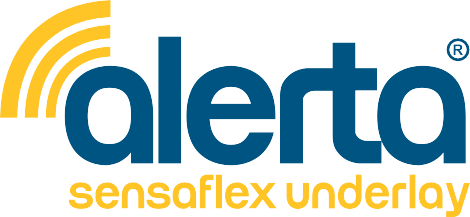 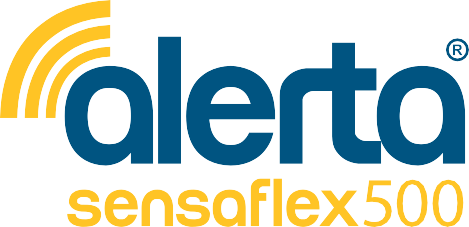 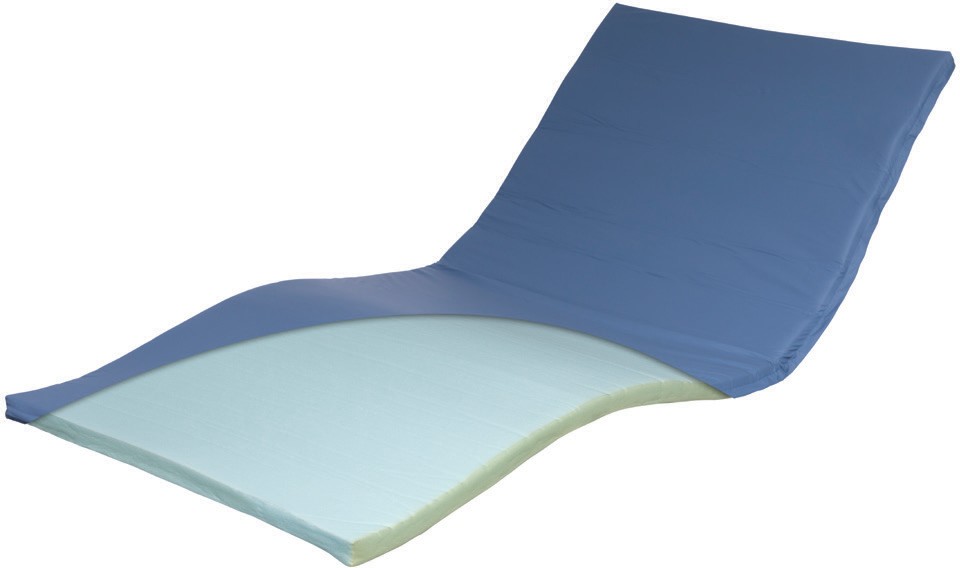 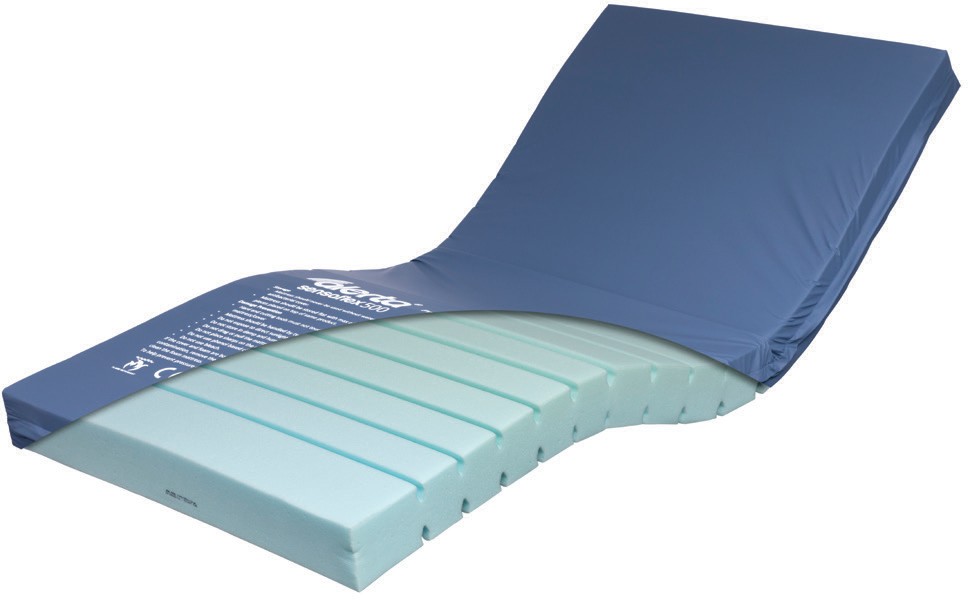 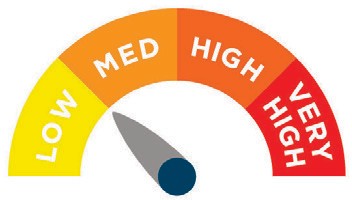 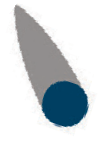 ALT-UND - Pěnová podložka pod matraci Alerta 2 palce- pěnovou podložku pod matraci pro použití pod nafukovací matraci v případě výpadku proudu nebo při použití resuscitace. Podložka poskytuje účinné pohodlí a péči uživatelům v nemocničním prostředí, v pečovatelských domech a v domech s pečovatelskou službou.Chcete-li potah prát v pračce, nastavte hlavní praní na 65o C po dobu nejméně 10 minut nebo 95o C po dobu nejméně 3 minut. Potah lze sušit v bubnové sušičce při nízké teplotě, přičemž teplota nesmí překročit 60o C. Pěnu lze autoklávovat při teplotě 134 C.oALT-500 - Alerta Sensaflex 500 - středně riziková profilovaná pěnová matrace z lité pěny. Důmyslná konstrukce matrace poskytuje uživatelům účinné pohodlí, péči a redistribuci tlakuv nemocnicích, pečovatelských domech a domovech důchodců.Chcete-li potah prát v pračce, nastavte hlavní praní na 65o C po dobu nejméně 10 minut nebo 95o C po dobu nejméně 3 minut. Potah lze sušit v bubnové sušičce při nízké teplotě, přičemž teplota nesmí překročit 60o C. Pěnu lze autoklávovat při teplotě 134 C.oTECHNICKÁ SPECIFIKACE	TECHNICKÁ SPECIFIKACESpecifikace matraceRozměry matrace: Rozměry: 198 x 90 x 5 cmVícenásobně strečový a paropropustný PU potahVoděodolný potah, který lze prát v pračceAntimikrobiální kryt s bílou spodní stranouSpecifikace matraceRozměry matrace: 198 x 90 x 12 cmMaximální nosnost: 120 kgMinimální nosnost: 50 kgVícenásobně strečový a paropropustný PU potahVoděodolný potah, který lze prát v pračceAntimikrobiální kryt s bílou spodní stranou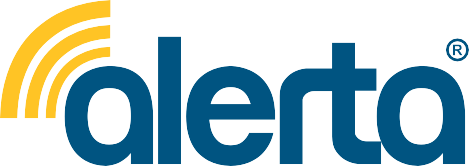 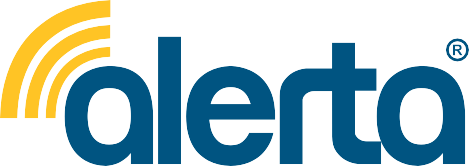 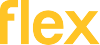 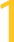 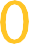 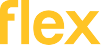 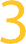 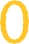 Chcete-li potah prát v pračce, nastavte hlavní praní na 65o C po dobu nejméně 10 minut nebo 95o C po dobu nejméně 3 minut. Potah lze sušit v bubnové sušičce při nízké teplotě, přičemž teplota nesmí překročit 60o C. Pěnu lze autoklávovat při teplotě 134 C.oVícenásobně strečový a paropropustný PU potahVoděodolný potah, který lze prát v pračceAntimikrobiální kryt s bílou spodní stranou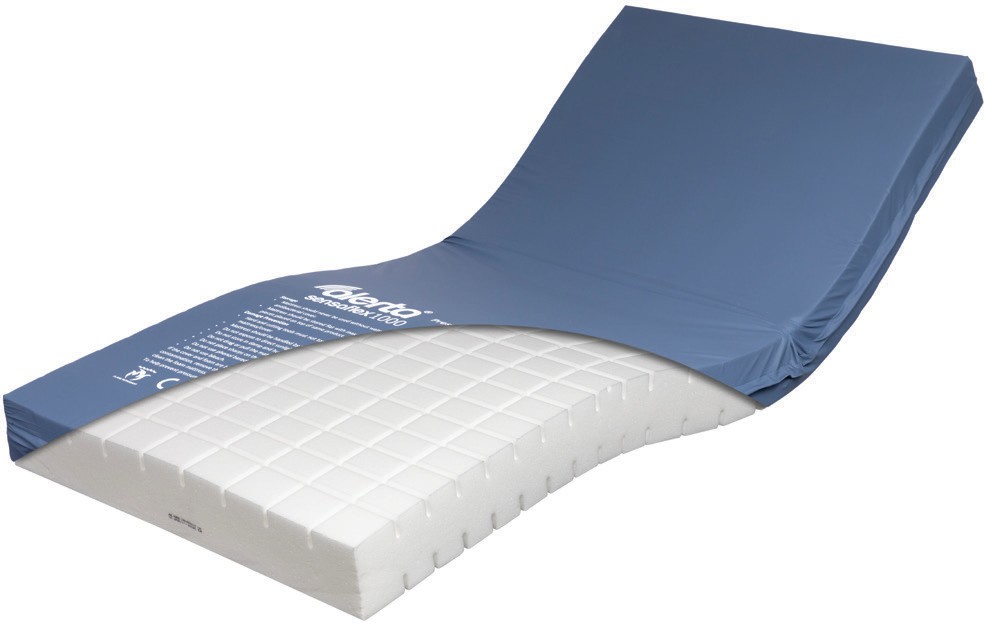 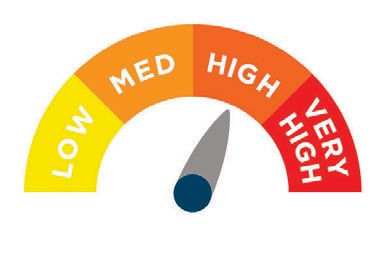 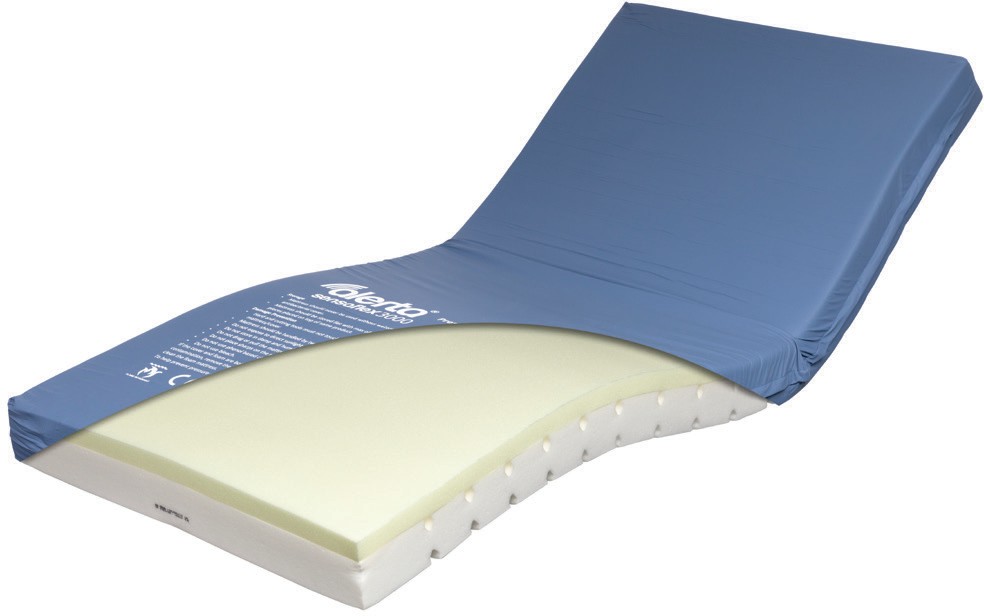 ALT-1000 - Alerta Sensaflex 1000 - vysoce riziková profilovaná pěnová matrace z lité pěny. Důmyslná konstrukce matrace poskytuje efektivní pohodlí, péči a redistribuci tlaku pro uživatele v nemocničním prostředí, v pečovatelských domech a v domech s pečovatelskou službou.ALT-3000 - Alerta Sensaflex 3000 - vysoce riziková profilovaná matrace z paměťové pěny. Důmyslná konstrukce matrace poskytuje efektivní pohodlí, péči a redistribuci tlaku pro uživatele v nemocničním prostředí, v pečovatelských domech a v domech s pečovatelskou službou.TECHNICKÁ SPECIFIKACE	TECHNICKÁ SPECIFIKACESpecifikace matraceRozměry matrace: 198 x 90 x 14 cmMaximální nosnost: 180 kgMinimální nosnost: 40 kgSpecifikace matrace ALT-3000Rozměry matrace: 198 x 90 x 14 cmMaximální nosnost: 180 kgMinimální nosnost: 40 kSpecifikace matrace ALT-3000/4Rozměry matrace: 198 x 120 x 16 cmMaximální nosnost: 200 kgMinimální nosnost: 40 k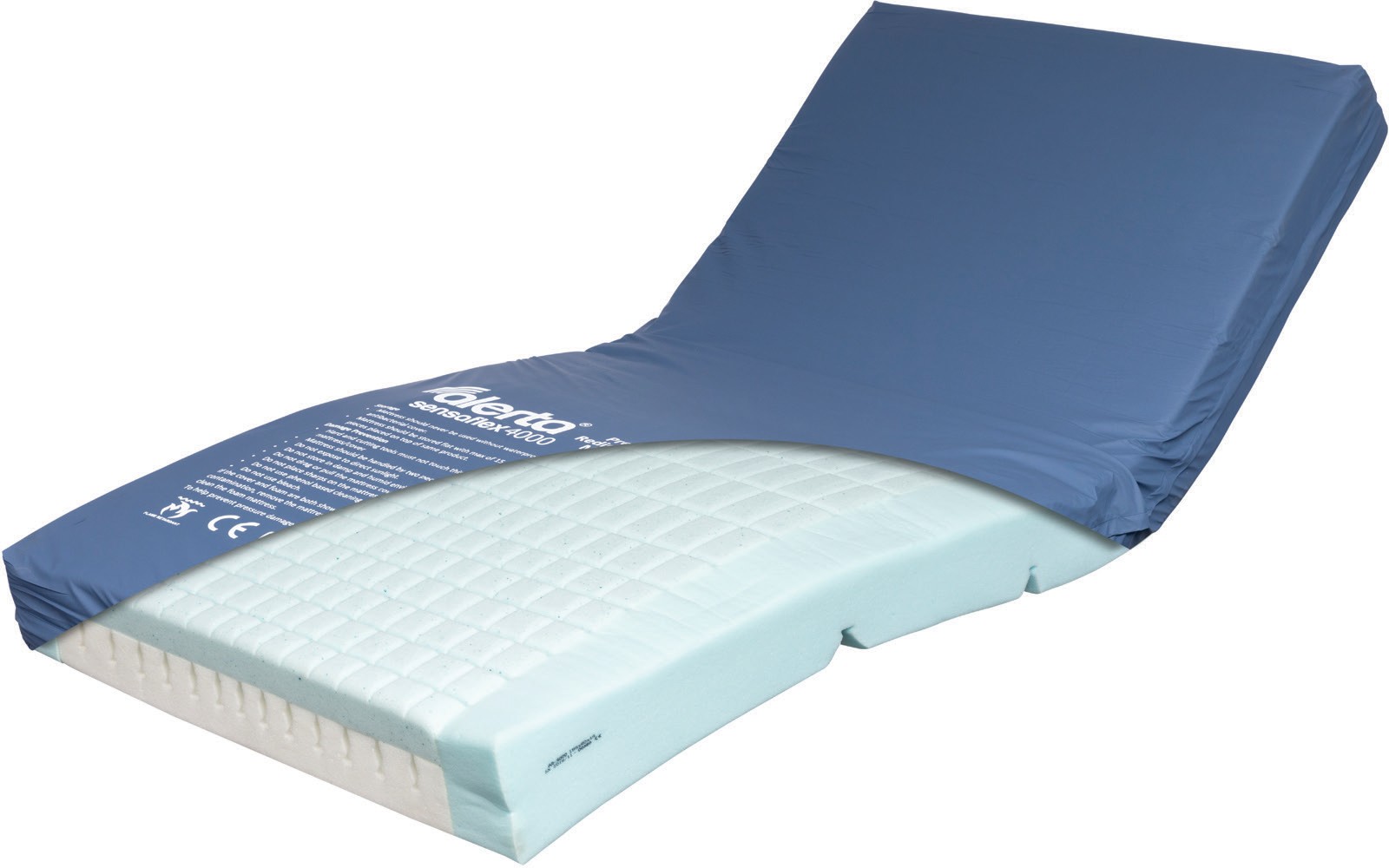 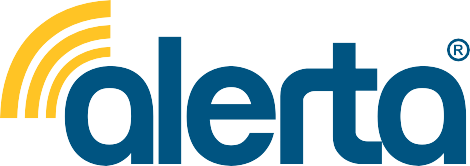 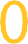 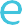 ALT-4000 - Alerta Sensaflex 4000 - velmi riziková profilovaná matrace z paměťové pěny s vysokou hustotou základny, pěnovým středem a vrchní vrstvou z gelové paměťové pěny. Matrace je navržena s částí paměťové pěny s vroubkovaným profilem, který vytváří dodatečný pohyb vzduchu pro lepší vlastnosti zmírňující tlak a zajišťuje účinné pohodlí, péči a redistribuci tlaku pro uživatele v nemocničním prostředí, v pečovatelských domech a v domech s pečovatelskou službou.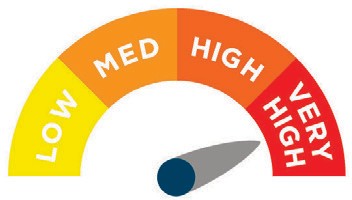 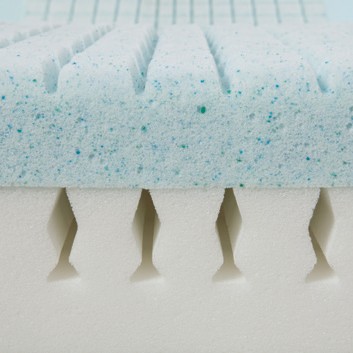 Chcete-li potah prát v pračce, nastavte hlavní praní na 65o C po dobu nejméně 10 minut nebo 95o C po dobu nejméně 3 minut. Potah lze sušit v bubnové sušičce při nízké teplotě, přičemž teplota nesmí překročit 60o C. Pěnu lze autoklávovat při teplotě 134 C.oTECHNICKÁ SPECIFIKACESpecifikace matraceRozměry matrace: 198 x 90 x 16 cmMaximální nosnost: 200 kgMinimální nosnost: 30 kgVícenásobně strečový a paropropustný PU potahVoděodolný potah, který lze prát v pračceAntimikrobiální kryt s bílou spodní stranou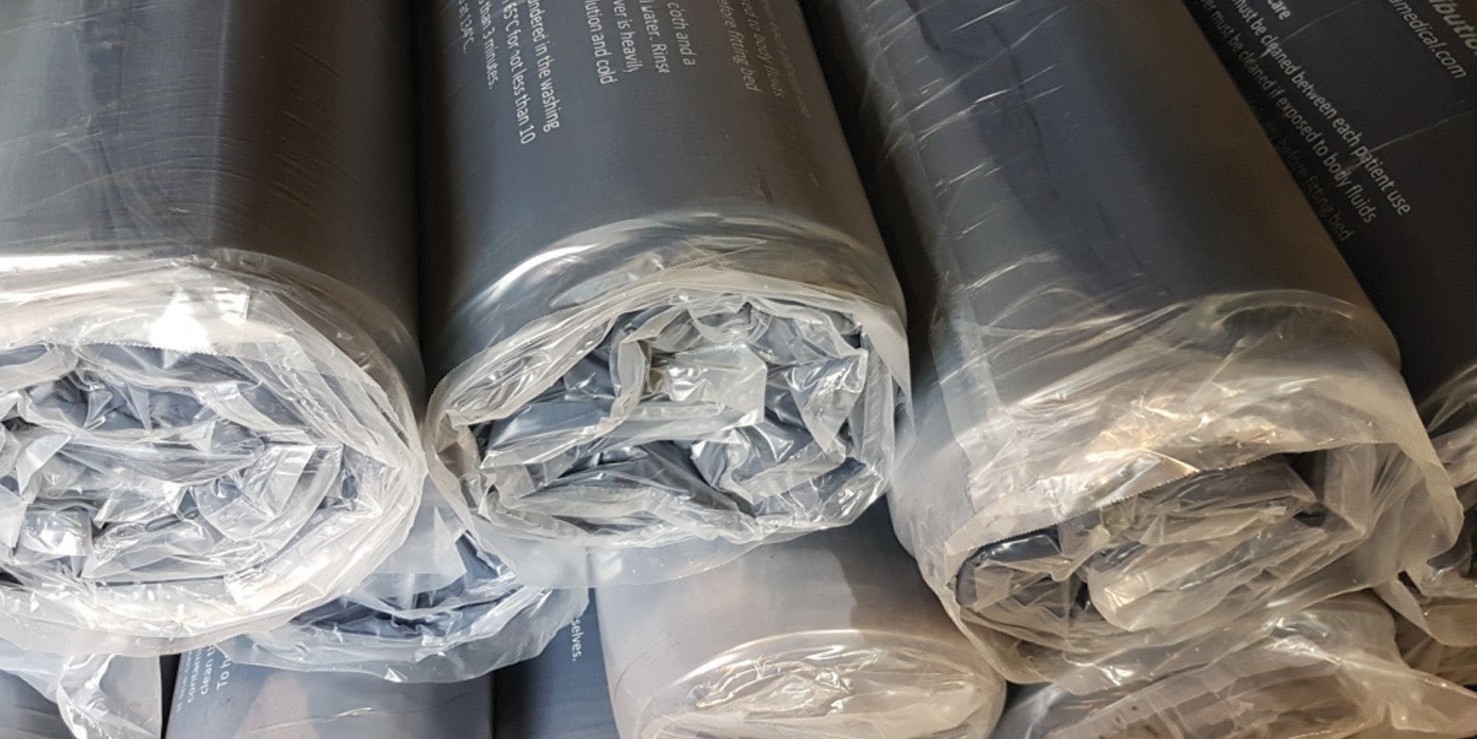 Všechny pěnové matrace (kromě 2" podložky) a polštáře jsou dodávány vakuově srolované pro snadnou přepravu a minimalizaci skladování.Matrace Heel Slope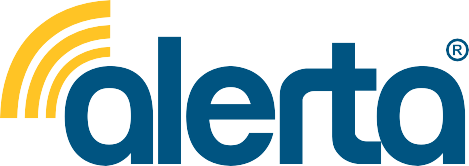 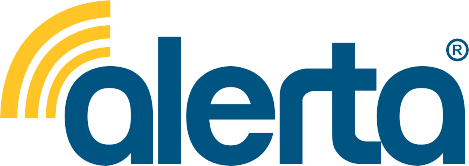 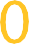 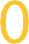 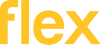 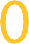 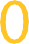 Matrace Alerta se sklonem k patě jsou velmi rizikové profilované matrace z paměťové pěny s vysokou hustotou základny, vrchní částí z paměťové pěny a skloněnou částí s gelovou paměťovou pěnou. Jsou navrženy s částí základní pěny s vroubkovaným prořezem, který vytváří dodatečný pohyb vzduchu pro lepší vlastnosti snižující tlak a poskytuje účinné pohodlí, péči a redistribuci tlaku pro uživatele v nemocničním prostředí, v pečovatelských domech a v domech s pečovatelskou službou.Sklon paty: napomáhá redistribuci tlaku zmírněním tlaku z rizikové oblasti paty.SensaGel® patní zóna: paměťová pěna s gelovou výplní, která zabraňuje vzniku otlaků na patě.Chcete-li potah prát v pračce, nastavte hlavní praní na 65˚C po dobu nejméně 10 minut nebo na 95˚C po dobu nejméně 3 minut. Potah lze sušit v bubnové sušičce při nízké teplotě, přičemž teplota nesmí překročit 60˚C. Pěnový potah lze autoklávovat při teplotě 134˚C.Vícenásobně strečový a paropropustný PU potahVoděodolný potah, který lze prát v pračceAntimikrobiální kryt s bílou spodní stranou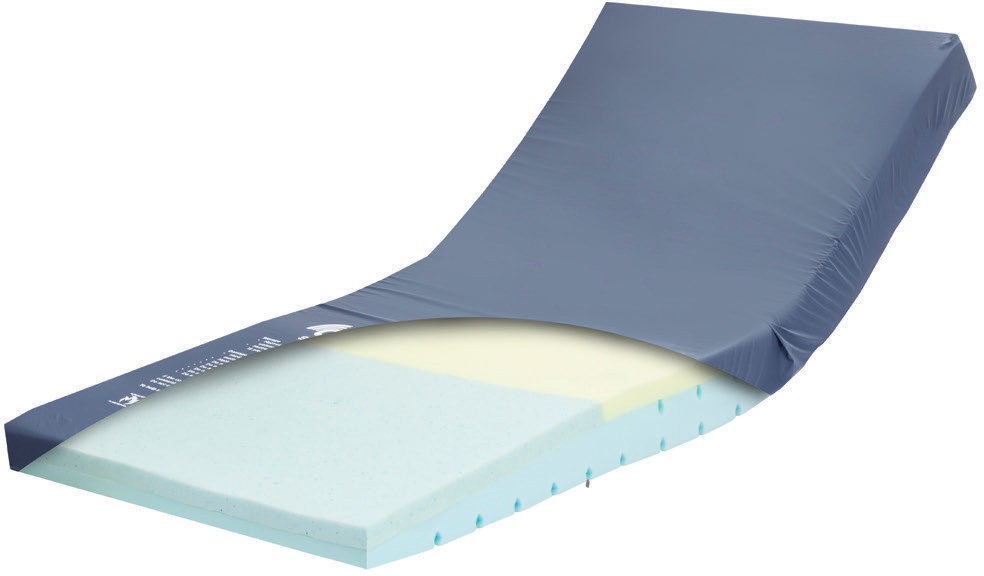 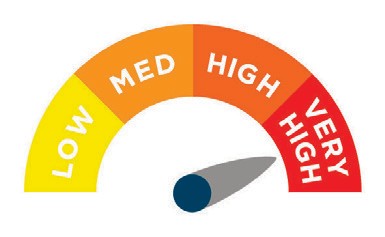 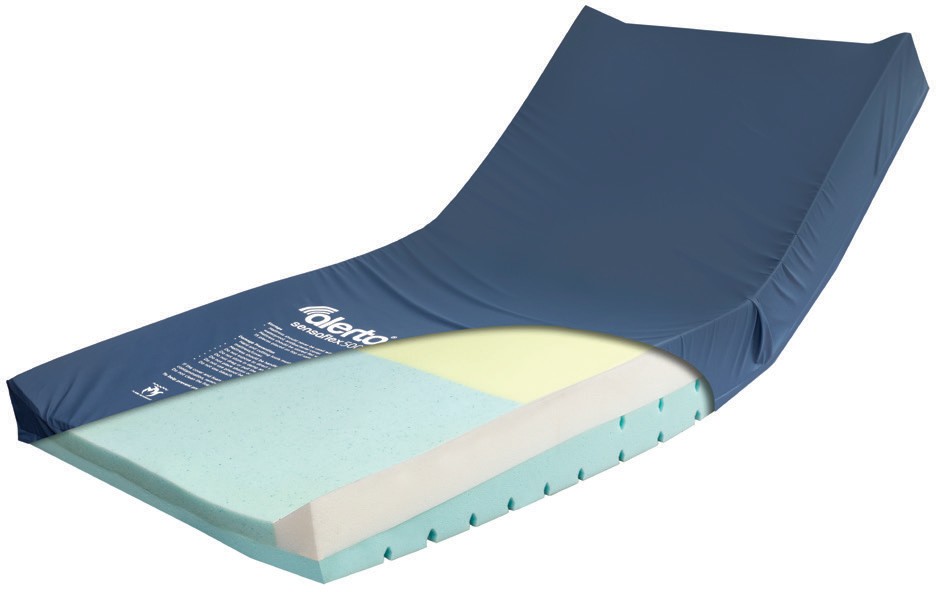 ALT-4500 - Alerta Sensaflex 4500 - matrace s paměťovou gelovou pěnou na patách.TECHNICKÁ SPECIFIKACEALT-5000 - Alerta Sensaflex 5000 - matrace s paměťovou gelovou pěnou na patách se zabudovanými bočními klíny.Boční klínová podpěra: zabraňuje převrácení uživatele přes okraj matrace, čímž snižuje riziko pádu z postele. Zajišťuje také ochranu před zachycením končetin uživatele v bočních lištách.Číslo patentu: 2209132.6TECHNICKÁ SPECIFIKACESpecifikace matraceRozměry matrace: 198 x 90 x 8-14 cmMaximální zatížení: 180 kMinimální zatížení: 40 kgSpecifikace matrac Rozměry matrace: 198 x 90 x 14-20 cm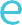 Maximální zatížení: 180 kMinimální zatížení: 40 kgChcete-li potah prát v pračce, nastavte hlavní praní na 65o C po dobu nejméně 10 minut nebo 95o C po dobu nejméně 3 minut. Potah lze sušit v bubnové sušičce při nízké teplotě, přičemž teplota nesmí překročit 60o C. Pěnový potah lze autoklávovat při teplotě 134 C.oVícenásobně strečový a paropropustný PU potahVoděodolný potah, který lze prát v pračceAntimikrobiální kryt s bílou spodní stranou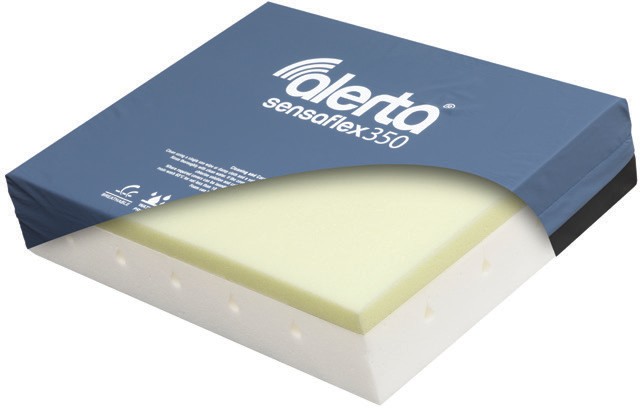 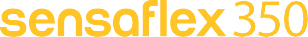 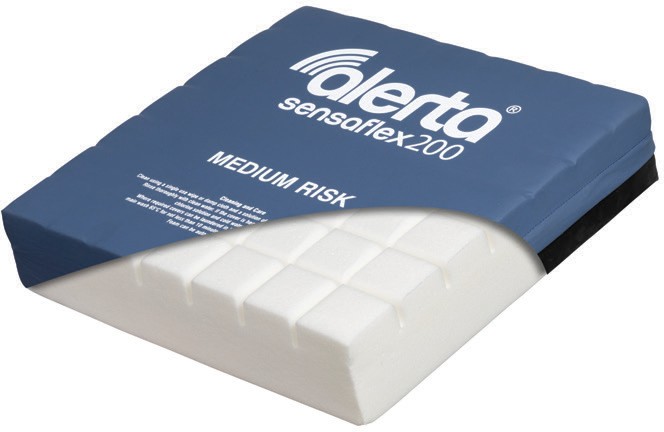 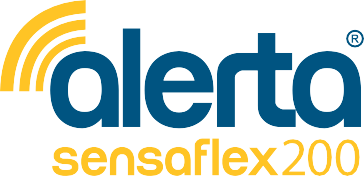 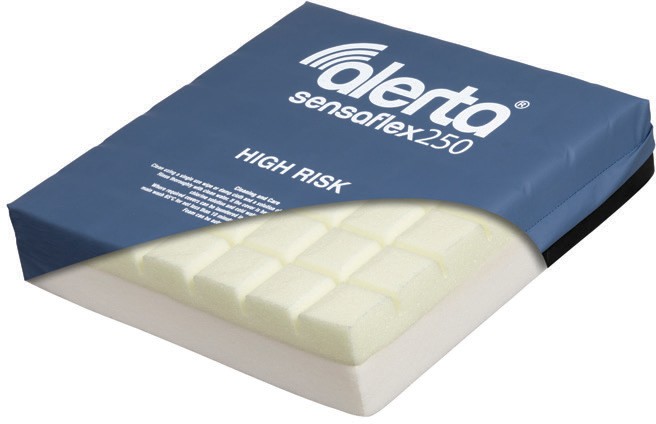 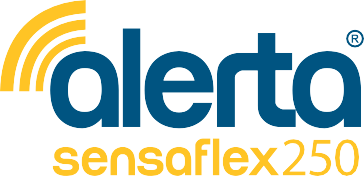 ALT-200 - Alerta Sensaflex 200 - středně rizikový pěnový polštář z lité pěny. Pěnový polštář poskytuje účinné pohodlí, péči a tlak.redistribuce pro uživatele v nemocnicích, pečovatelských domech a domech s pečovatelskou službou.TECHNICKÁ SPECIFIKACERozměry polštáře: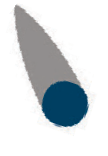 43 x 43 x 10 cm (17 x 17 x 4")Maximální zatížení: 150 kg (331 lb)Minimální zatížení: 40 kg (88 lb)ALT-250 - Alerta Sensaflex 250 - vysoce rizikový polštář z paměťové pěny, který poskytuje účinné pohodlí, péči a redistribuci tlaku pro uživatele v nemocnicích, pečovatelských zařízeních a domovech důchodců.TECHNICKÁ SPECIFIKACERozměry polštáře: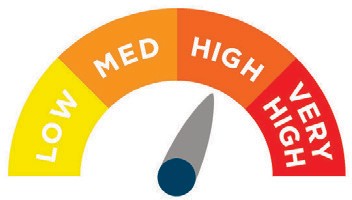 43 x 43 x 10 cm (17 x 17 x 4")Maximální zatížení: 150 kg (331 lb)Minimální zatížení: 40 kg (88 lb)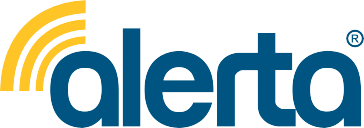 NovinkaALT-300 - Alerta Sensaflex 300 - velmi rizikový polštář z paměťové pěny s vysokou hustotou základny, pěnovým středem a vrchní vrstvou z gelové paměťové pěny. Polštář poskytuje účinné pohodlí, péči a redistribuci tlaku pro uživatele v nemocnicích, pečovatelských a ošetřovatelských domech.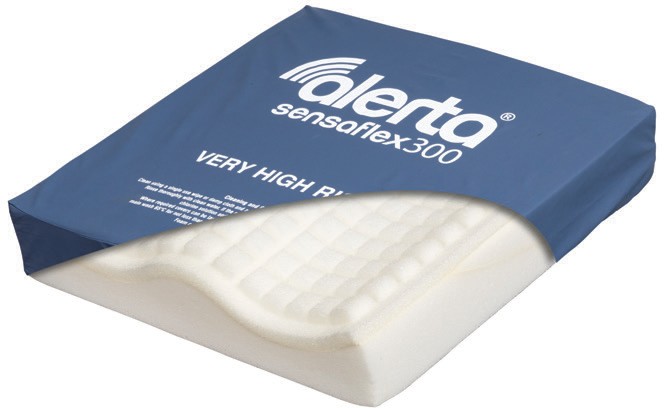 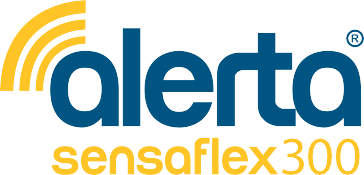 TECHNICKÁ SPECIFIKACERozměry polštáře:43 x 43 x 10 cMaximální zatížení: 150 kgMinimální zatížení: 40 kgALT-350 - Alerta Sensaflex 350 - vysoce rizikový bariatrický polštář z paměťové pěny, který poskytuje účinné pohodlí, péči a redistribuci tlaku pro bariatrické uživatele v nemocničním prostředí, v pečovatelských domech a v domech s pečovatelskou službou.TECHNICKÁ SPECIFIKACERozměry polštáře:45 x 56 x 12 cmMaximální zatížení: 280 kgMinimální zatížení: 50 kg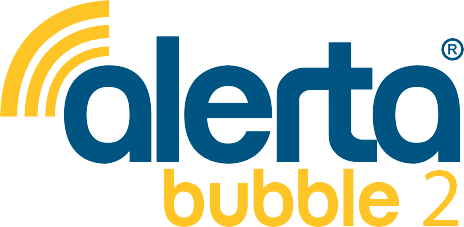 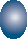 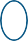 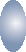 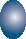 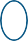 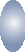 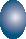 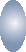 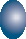 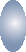 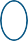 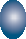 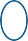 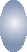 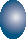 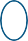 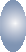 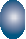 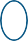 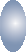 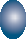 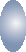 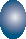 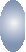 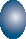 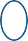 ALT-9001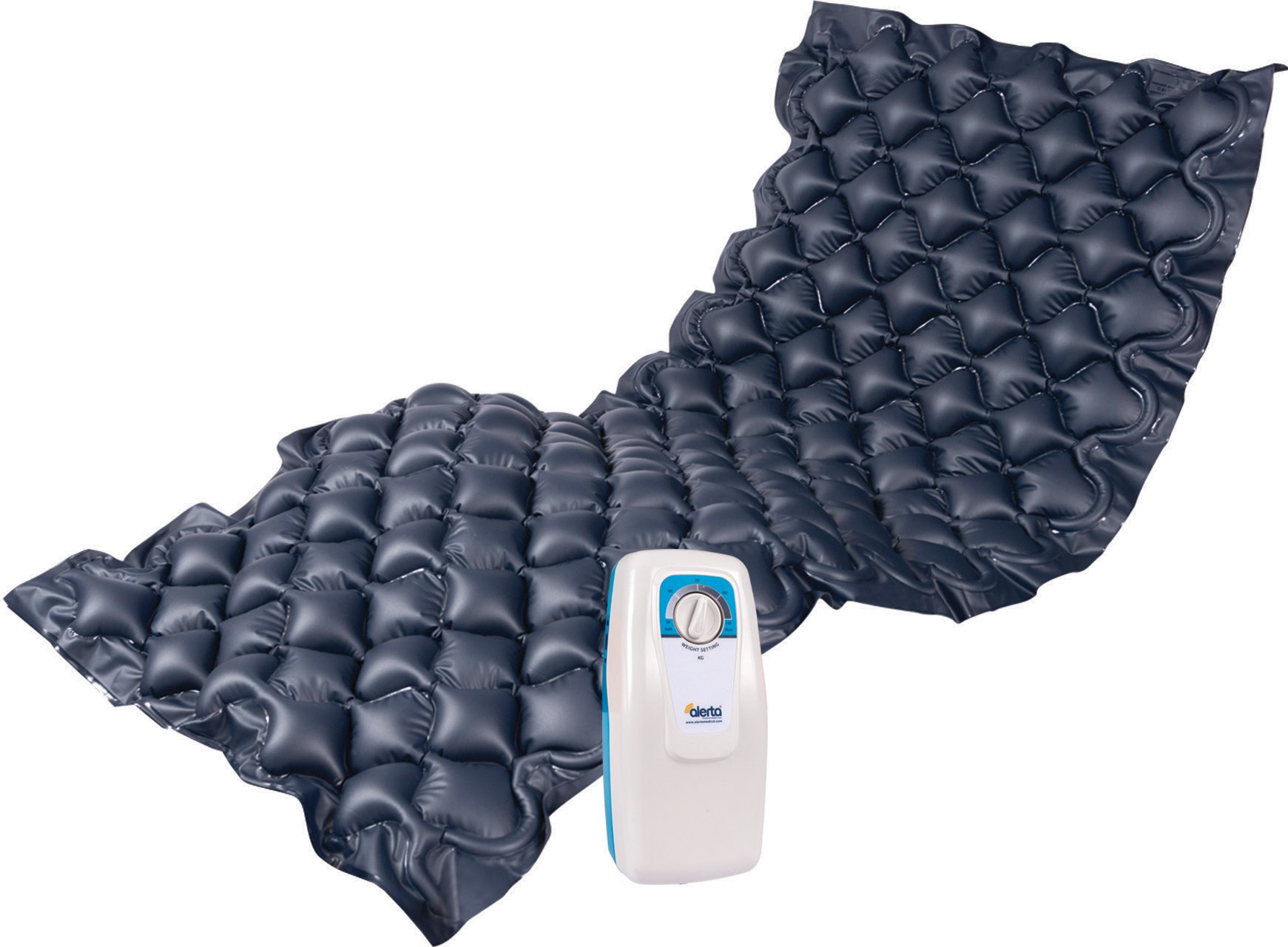 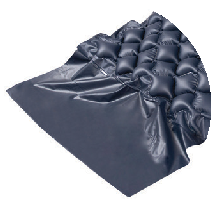 Alerta Bubble 2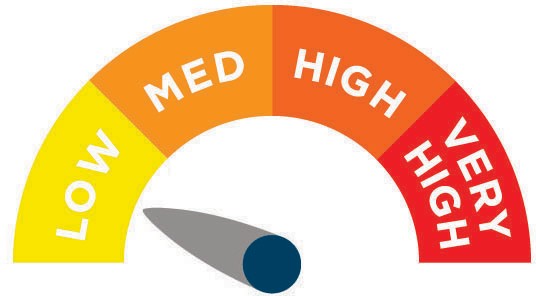 Specifikace matraceRozměry matrace:200 x 90 x 7 cm Hmotnost matrace: 2,5 kg Struktura buňky: 130 bublinkových buněkMateriál: PVC pro lékařské účelyMaximální zatížení: 135 kg Lze prát v pračce*Alerta Bubble 2 - lehká a kompaktní matrace se střídavou vrstvou pro zmírnění tlaku pro účinnou prevenci a léčbu uživatelů s nízkým rizikem vzniku proleženin v nemocničním prostředí a v prostředí pečovatelských domů. Alerta Bubble 2 byla navržena tak, aby poskytovala poskytovatelům péče základní náležitosti pro péči o pacienty s tlakem, a pumpa je základní pumpou základní úrovně.Díky jednoduchému nastavení a funkcím umožňuje Alerta Bubble 2 pečovateli rychle nastavit matracový systém a snadno jej nastavit na optimální tlak pro konkrétního uživatele.Alerta Bubble 2 byla vyrobena tak, aby splňovala nejpřísnější požadavky na kvalitu a používání.*Pokud vkládáte pračku, ujistěte se, že jsou trubky pro přívod vzduchu vodotěsně uzavřeny.Specifikace čerpadlaRozměry čerpadla:24 x 11 x 8 cm Hmotnost čerpadla: 0,9 kg Doba cyklu: 12 minutPříkon: AC220-240V, 50-60HzSpotřeba energie: 7WVybaveno závěsnými držákyALT-9004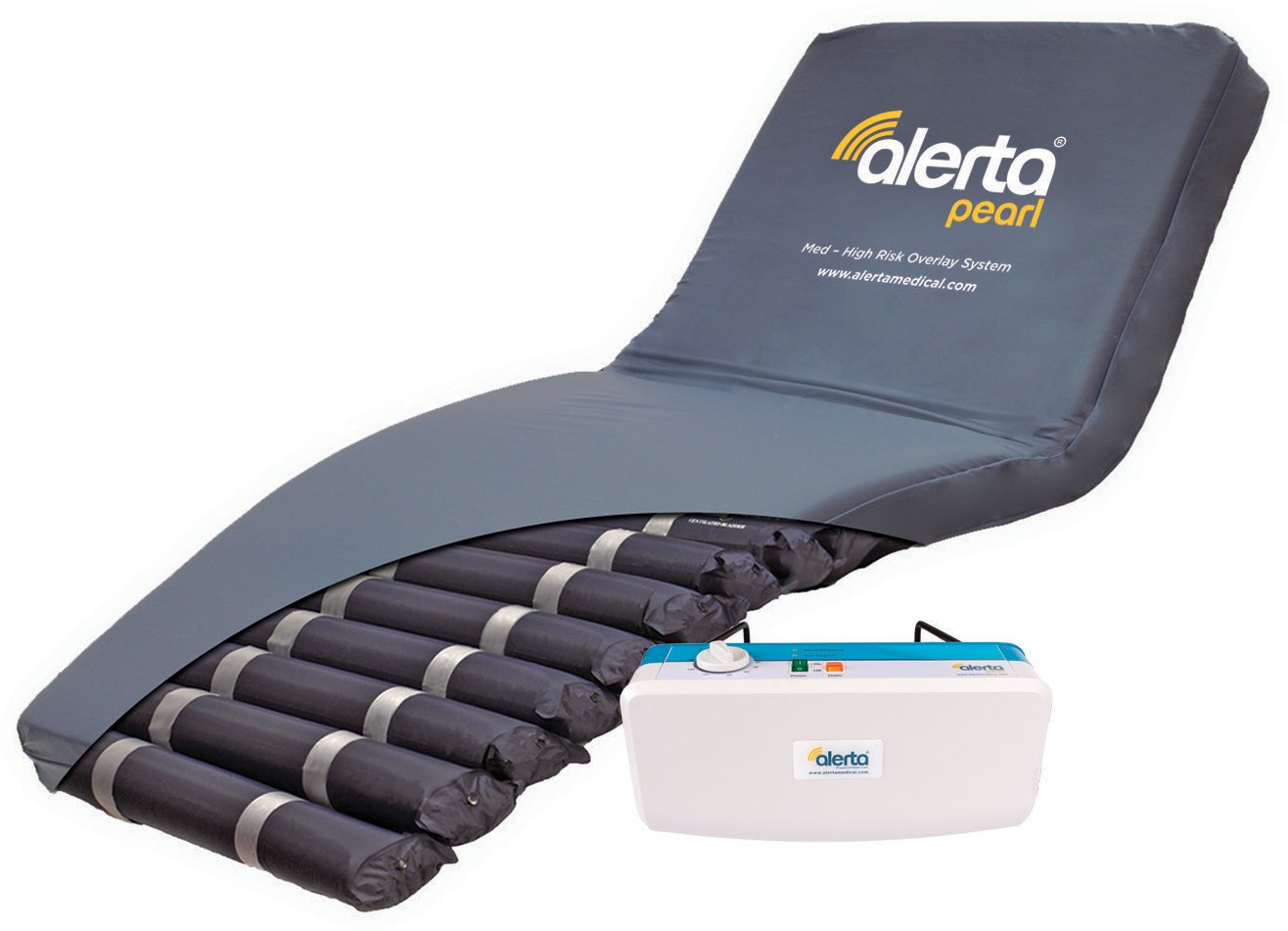 Systém překrytí Alerta PearlALT-9004 - Alerta Pearl - překryvný systém matrace se střídavým odlehčením tlaku a 5" vzduchovými buňkami pro účinnou prevenci a léčbu uživatelů se středním až vysokým rizikem vzniku tlakového vředu v nemocnicích, pečovatelských zařízeních a na pracovištích pro seniory.a prostředí pečovatelských domů. Pumpa Alerta Pearl byla navržena tak, aby poskytovala poskytovatelům péče základní potřeby pro péči o pacienty s tlakem, a tato pumpa je základní pumpou.Díky jednoduchému nastavení a funkcím umožňuje Alerta Pearl pečovateli rychle nastavit matracový systém a snadno jej uvést do provozu s optimálním tlakem pro konkrétního uživatele.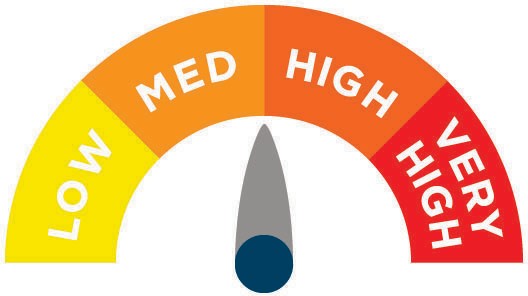 Alerta Pearl byla vyrobena tak, aby splňovala nejpřísnější požadavky na kvalitu a používání.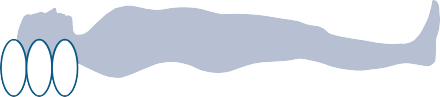 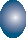 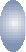 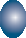 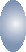 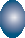 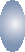 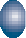 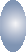 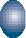 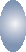 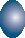 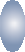 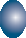 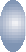 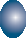 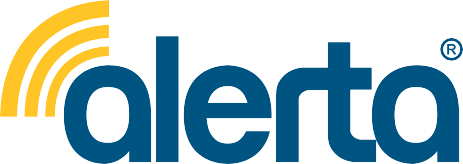 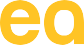 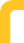 Specifikace matraceRozměry matrace: 200 x 90 x 12,7 cmHmotnost matrace: 5,5 kgKPR: Rychloupínací přepínačMaximální zatížení: 160 kgSpecifikace obaluMulti-stretch PUParopropustnostOdolnost vůči voděLze prát v pračceAntimikrobiální360stupňový zipBílá spodní strana krytuSystém vedení síťových kabelůSpecifikace čerpadlaRozměry čerpadla:28 x 14 x 9 cmHmotnost čerpadla: 1,4 kgDoba cyklu: 12 minutPříkon: AC220-240V, 50-60HzSpotřeba energie: 7WVybaveno závěsnými držákyStřídavé a statické režimyVizuální a zvukový alarm nízkého tlaku a výpadku napájeníKLÍČOVÉ VLASTNOSTI A VÝHODY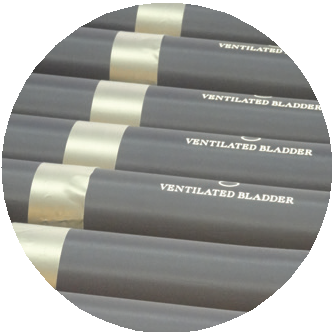 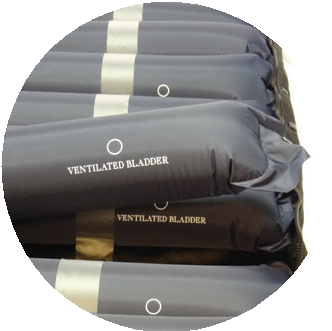 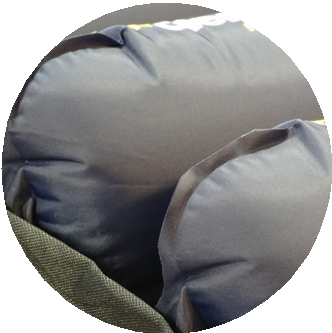 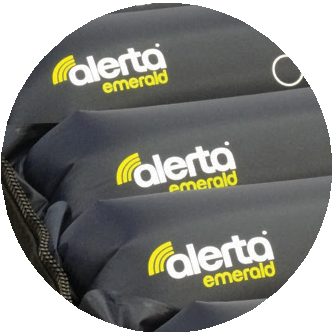 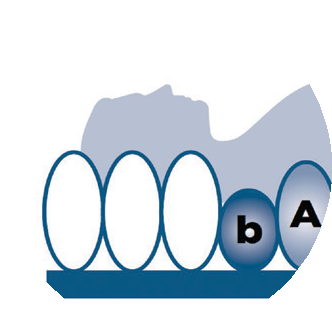 Buňky potažené nylonem TPU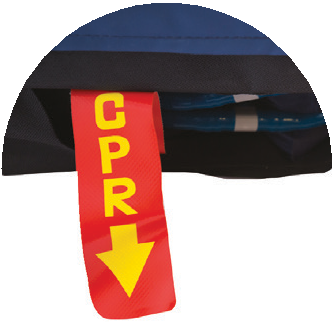 Uvolnění CPR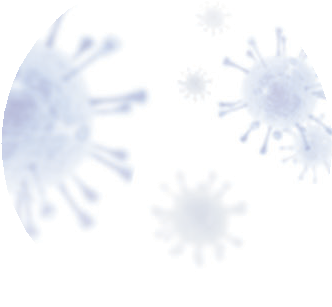 Antimikrobiální, lze prát v pračceNezávisle vyjímatelné buňkyKotvící popruhy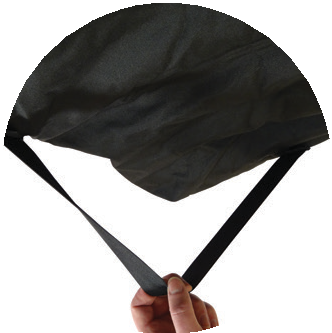 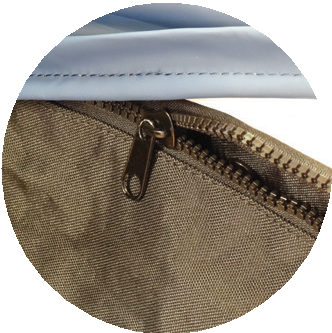 360stupňový zipSkryté uzavřené vzduchové komoryÚložná taška na zip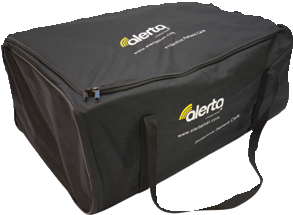 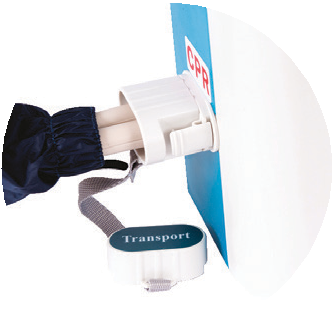 Robustní připojení čerpadlaZnačkové buňky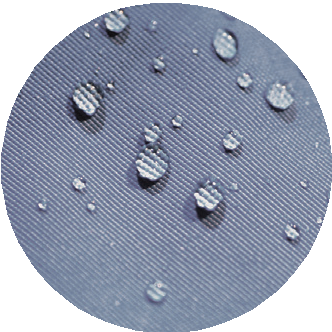 Vícenásobně strečový, voděodolný a paropropustný PU potah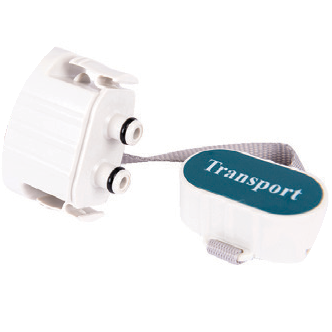 Režim přepravyFunkce polštáře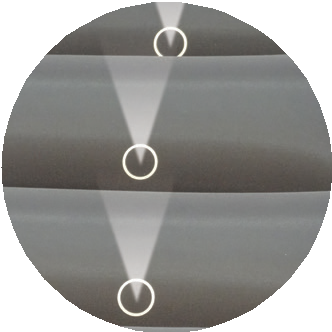 Mikroperforované buňkyOVLÁDACÍ PANEL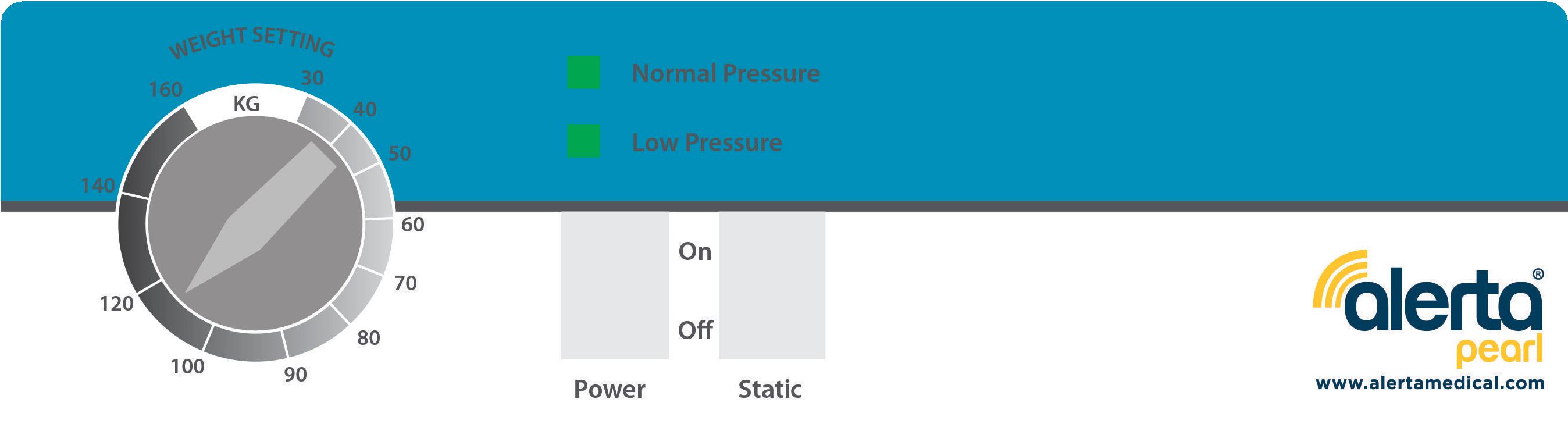 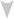 Ovládací knoflík pro nastavení hmotnostiVizuální a zvukové upozornění na ztrátu vzduchu a výpadek napájeníStatické/střídavé režimyHodnocení klinického mapování tlaku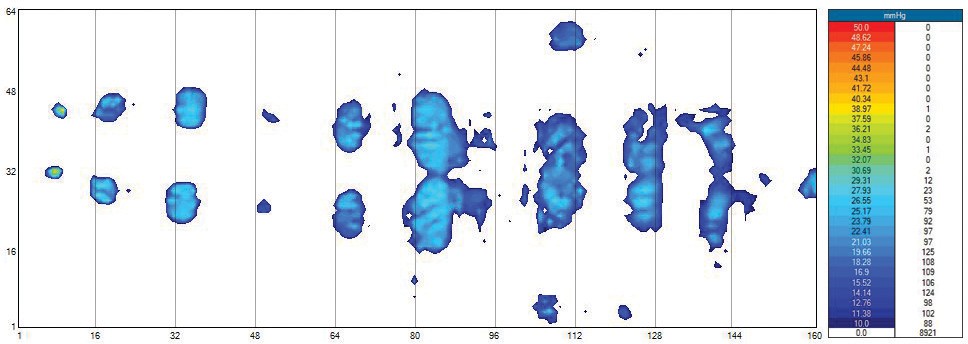 ALT-9005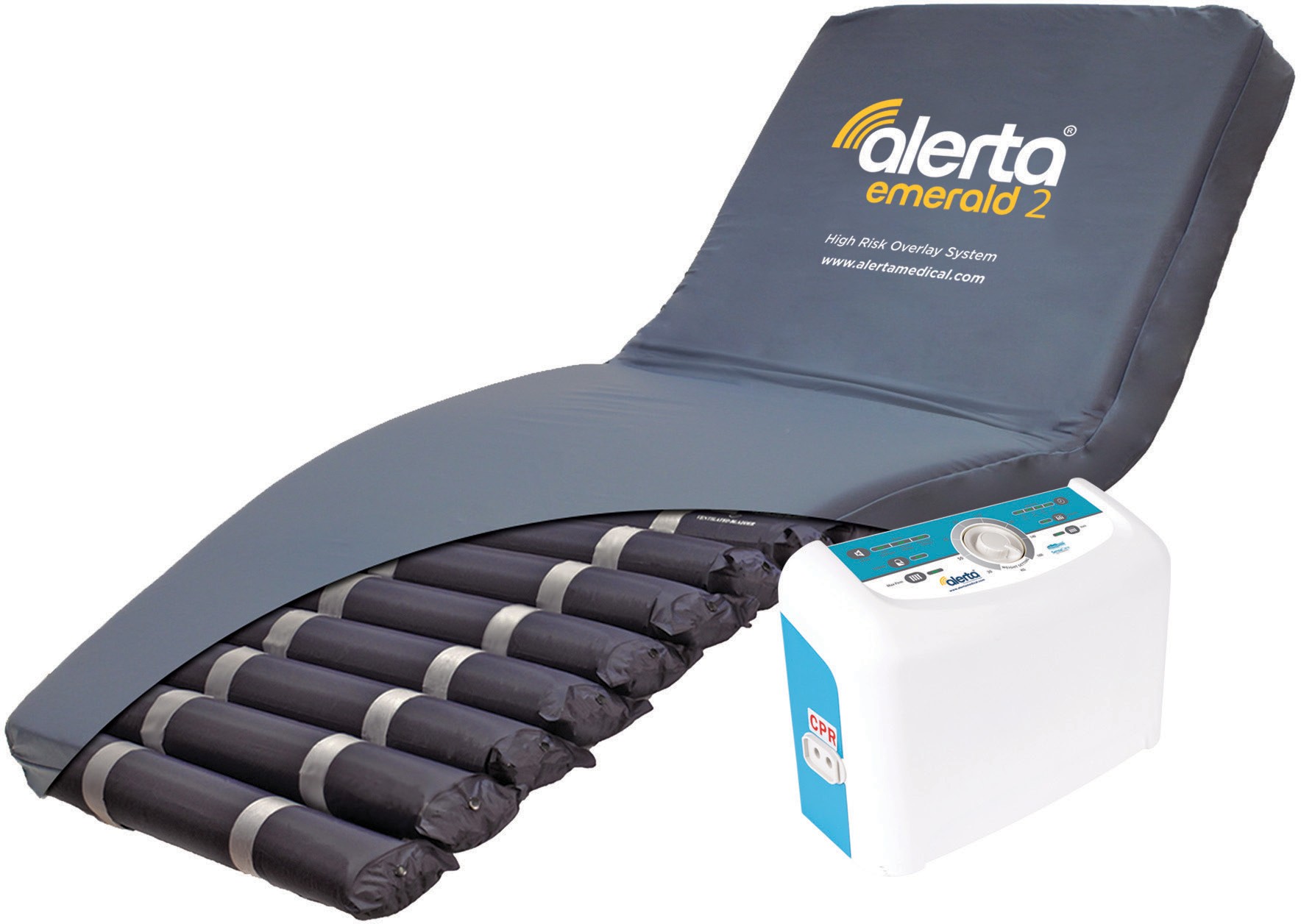 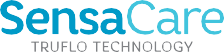 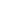 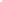 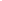 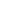 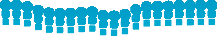 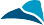 Překryvný systém Alerta Emerald 2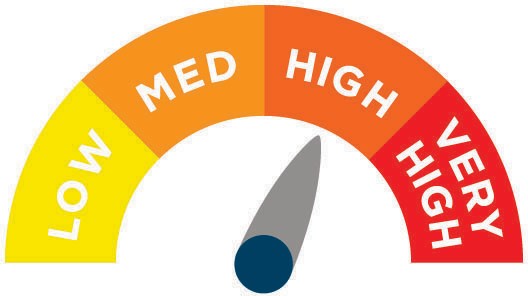 ALT-9005 - Alerta Emerald 2 - systém matrací se střídavým tlumením tlaku s 5" vzduchovými buňkami pro účinnou prevenci a léčbu uživatelů s vysokým rizikem vzniku proleženin v nemocničním prostředí, v pečovatelských domech a v domech s pečovatelskou službou.Díky jednoduchému nastavení a funkcím umožňuje Alerta Emerald 2 pečovateli rychle nastavit matracový systém a snadno jej uvést do provozu s optimálním tlakem pro konkrétního uživatele.Díky široké škále funkcí je Alerta Emerald 2 vysoce univerzálním a cenově výhodným řešením, které bylo vyrobeno v souladu s nejpřísnějšími požadavky na kvalitu a používání.Alerta Emerald 2 využívá nejmodernější technologii SensaCare Truflo®konstantní automatické snímání tlaku pomocí vzduchového senzoru a mikropočítačového regulátoru, který zajišťuje velmi nízký tlak na rozhraní a podporuje rovnoměrné prostředí pro přirozený spánek a stabilní krevní oběh díky provozu čerpadla Ultra-Silent™.Specifikace matrace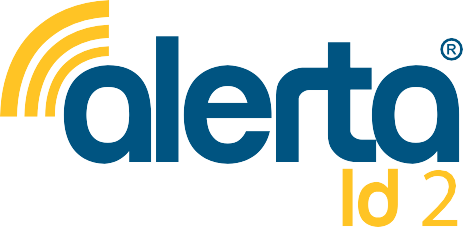 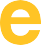 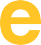 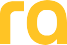 Rozměry matrace: 200 x 90 x 12,7 cmHmotnost matrace: 5,5 kgKPR: Rychloupínací přepínačMaximální zatížení: 160 kgSpecifikace obaluMulti-stretch PUParopropustnostOdolnost vůči voděLze prát v pračceAntimikrobiální360stupňový zipBílá spodní strana krytuSystém vedení síťových kabelůSpecifikace čerpadlaOperační systém:Technologie SensaCare Truflo®Rozměry čerpadla:34,5 x 24 x 12,5 cmHmotnost čerpadla: 2,8 kgDoba cyklu: 10, 15, 20, 25 minutFunkce pamětiVýstup vzduchu: 8 litrů za minutuPříkon: AC220-240V, 50-60HzSpotřeba energie: 7WVybaveno závěsnými držákyStřídavé a statické režimyVizuální a zvukový alarm nízkého tlaku, výpadku napájení a střídavého napájeníFunkce uzamčení ovládacího panelu, aby se zabránilo náhodné změně nastaveníMaximální pevný režimKLÍČOVÉ VLASTNOSTI A VÝHODY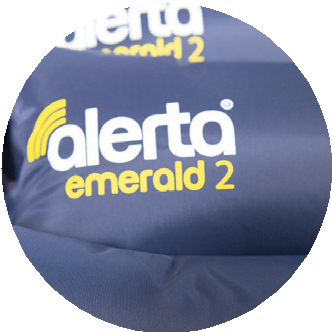 Buňky potažené nylonem TPUUvolnění CPRAntimikrobiální, lze prát v pračceNezávisle vyjímatelné buňkyKotvící popruhy360stupňový zipSkryté uzavřené vzduchové komoryÚložná taška na zipRobustní připojení čerpadlaZnačkové buňkyVícenásobně strečový, voděodolný a paropropustný PU potahRežim přepravyFunkce polštářeMikroperforované buňkyOVLÁDACÍ PANEL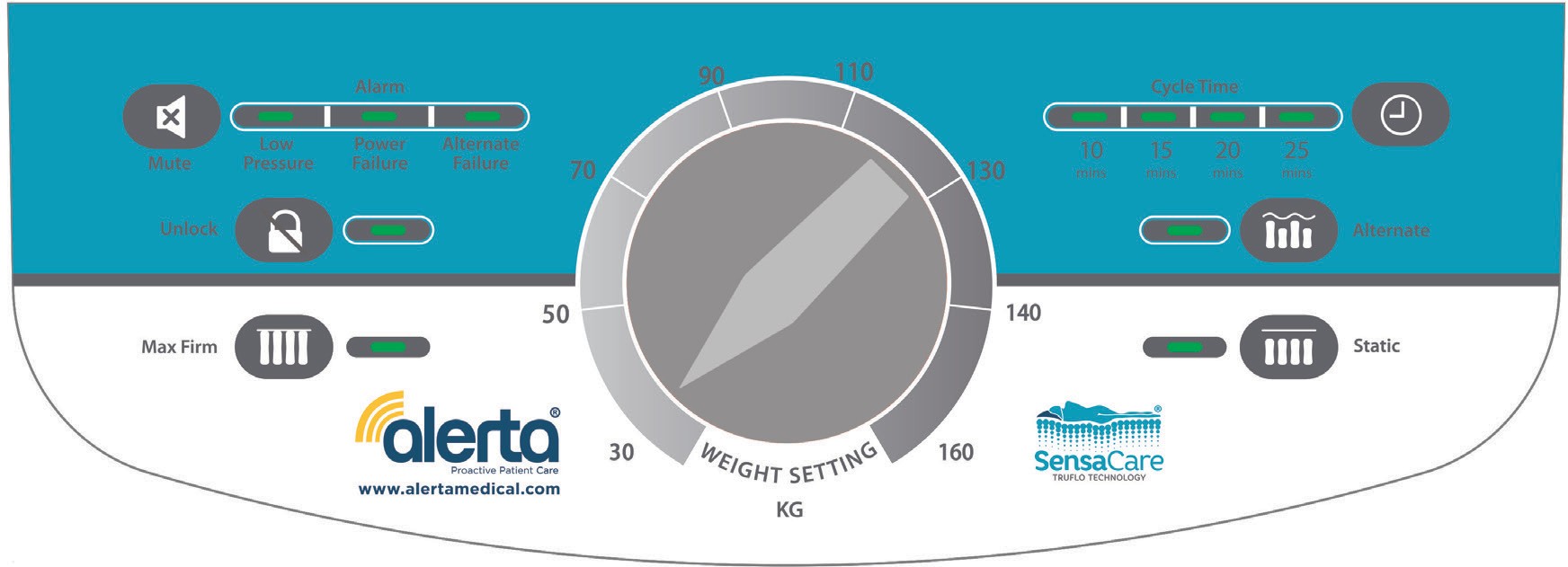 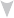 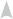 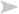 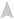 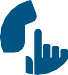 Automatické snímání tlaku pro konzistentní distribuci vzduchuVizuální a zvuková výstraha při ztrátě vzduchu, výpadku napájení a střídavém napájeníZámek ovládacího panelu proti neoprávněné nebo náhodné manipulaci (podržte po dobu 2 s).Provoz čerpadla Ultra-Silent™, který zabraňuje rušeníŘízení doby více cyklů pro zvýšení efektivityOvládací knoflík pro nastavení hmotnostiStatické/střídavé režimyHodnocení klinického mapování tlakuALT-9006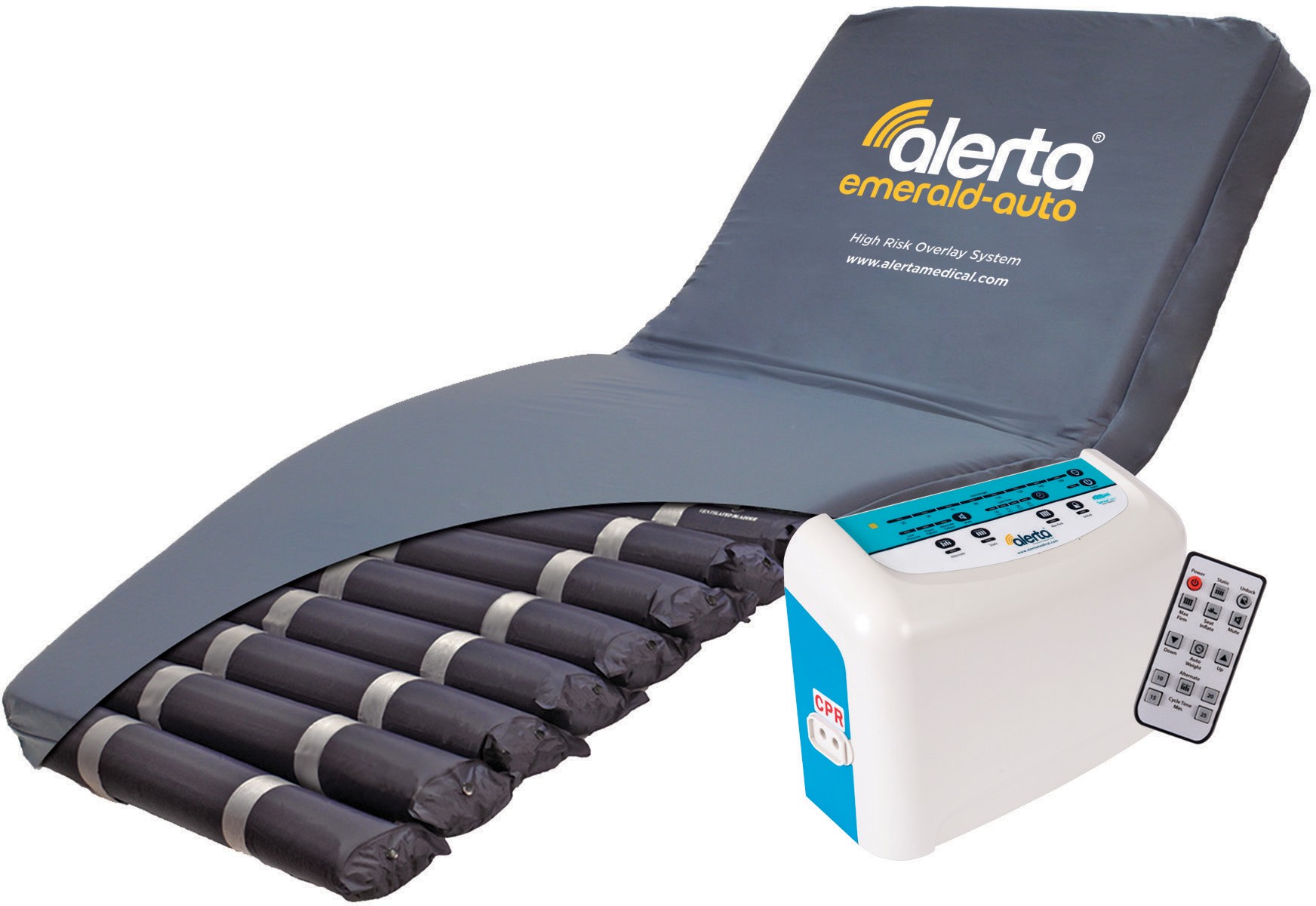 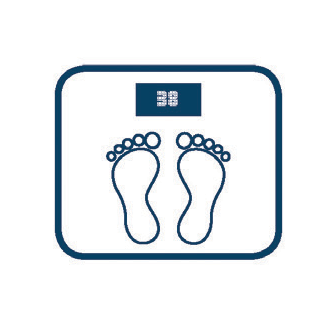 Automatický překryvný systém Alerta EmeraldALT-9006 - Alerta Emerald Auto - plně automatický systém matrace se střídavým snímáním hmotnosti a 5" vzduchovými buňkami pro účinnou prevenci a léčbu uživatelů s vysokým rizikem vzniku proleženin v nemocničním prostředí, v pečovatelských domech a v domech s pečovatelskou službou.Díky jednoduchému nastavení a funkcím umožňuje systém Alerta Emerald Auto pečovateli rychle nastavit systém matrace a snadno jej uvést do provozu s optimálním tlakem pro konkrétního uživatele. Čerpadlo má nejnovějšíšpičkovou technologií automatického snímání hmotnosti, která průběžně upravuje přítlak rozhraní podle hmotnosti uživatele.Díky široké škále funkcí je Alerta Emerald Auto vysoce univerzálním a cenově výhodným řešením, které bylo vyrobeno v souladu s nejpřísnějšími požadavky na kvalitu a používání.Alerta Emerald Auto využívá nejmodernější technologii SensaCare Truflo Technology® - konstantní automatické snímání tlaku pomocí vzduchového senzoru a mikropočítačového regulátoru, který zajišťuje velmi nízký tlak na rozhraní a podporuje rovnoměrné prostředí pro přirozený spánek a stabilní krevní oběh s ultra tichým provozem čerpadla.Specifikace matrace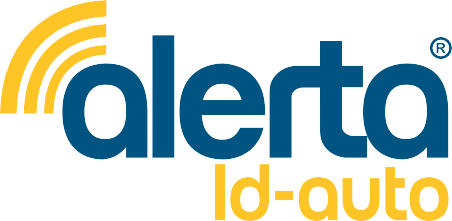 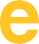 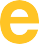 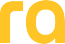 Rozměry matrace: 200 x 90 x 12,7 cmHmotnost matrace: 5,5 kgKPR: Rychloupínací přepínačMaximální zatížení: 160 kgSpecifikace obaluMulti-stretch PUParopropustnostOdolnost vůči voděLze prát v pračceAntimikrobiální360stupňový zipBílá spodní strana krytuSystém vedení síťových kabelůSpecifikace čerpadlaOperační systém:Technologie SensaCare Truflo®Rozměry čerpadla:34,5 x 24 x 12,5 cmHmotnost čerpadla: 2,8 kgDoba cyklu: 10, 15, 20, 25 minutFunkce pamětiVýstup vzduchu: 8 litrů za minutuPříkon: AC220-240V, 50-60HzSpotřeba energie: 7WVybaveno závěsnými držákyStřídavé a statické režimyVizuální a zvukový alarm nízkého tlaku, výpadku napájení a střídavého napájeníFunkce uzamčení ovládacího panelu, aby se zabránilo náhodné změně nastaveníMaximální pevný režimKLÍČOVÉ VLASTNOSTI A VÝHODYBuňky potažené nylonem TPUUvolnění CPRNezávisle vyjímatelné buňkyKotvící popruhySkryté uzavřené vzduchové komoryÚložná taška na zipZnačkové buňkyVícenásobně strečový, voděodolný a paropropustný PU potahFunkce polštářeAntimikrobiální, lze prát v pračce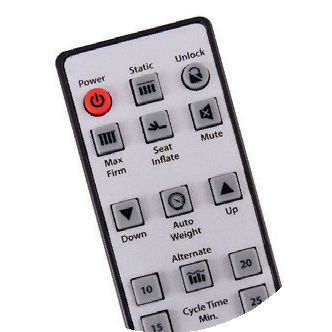 360stupňový zipRobustní připojení čerpadla	Režim přepravyAutomatická 	hmotnostDálkové ovládáníOVLÁDACÍ PANEL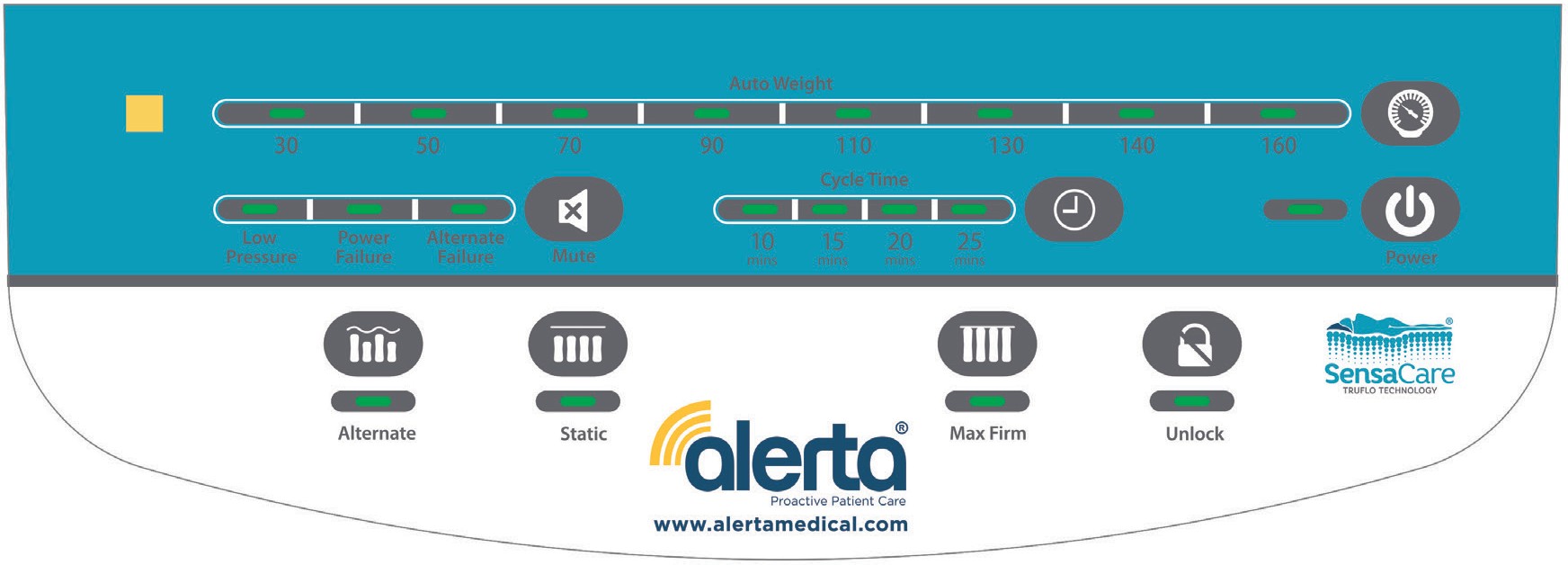 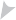 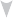 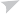 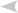 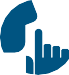 Automatické snímání tlaku pro konzistentní distribuci vzduchuProvoz čerpadla Ultra-Silent™, který zabraňuje rušeníŘízení doby více cyklů pro zvýšení efektivityAutomatická kontrola hmotnostiKomunikace dálkového ovládáníZapnutí napájeníVizuální a zvuková výstraha při ztrátě vzduchu, výpadku napájení a střídavém napájeníStatické/střídavé režimyZámek ovládacího panelu proti neoprávněné nebo náhodné manipulaci (podržte po dobu 2 s).Hodnocení klinického mapování tlakuALT-9007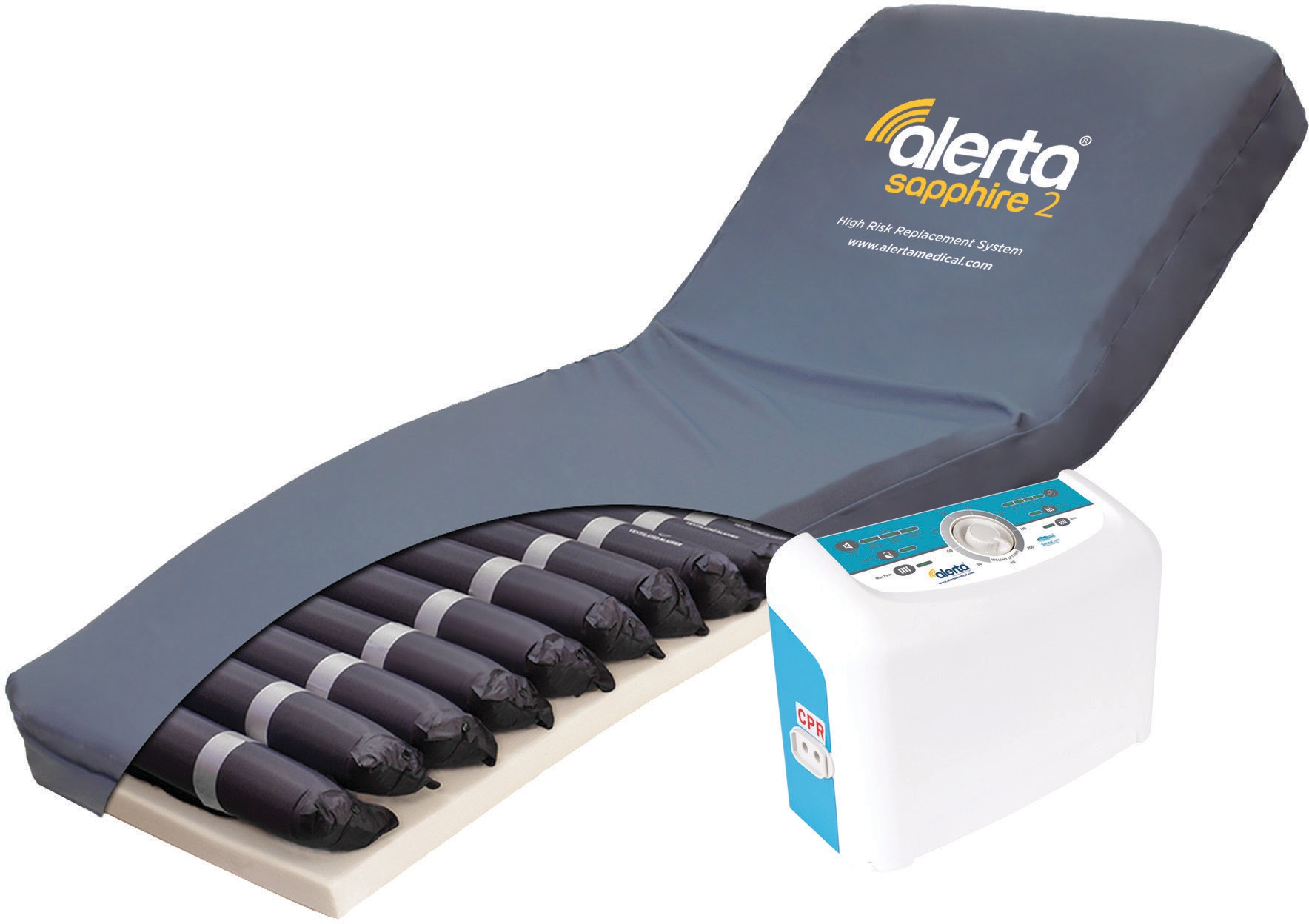 Náhradní systém Alerta Sapphire 2ALT-9007 - Alerta Sapphire 2 - náhradní matrace pro střídavé uvolňování tlaku s 5" vzduchovými buňkami a samonafukovací 2" utěsněnou pěnovou základnou, která tvoří 7" výšku při použití, pro účinnou prevenci a léčbu uživatelů s vysokým rizikem vzniku proleženin v nemocničním prostředí, v pečovatelských domech a domovech důchodců.Díky jednoduchému nastavení a funkcím umožňuje matrace Alerta Sapphire 2 pečovateli rychle nastavit systém matrace a snadno ji nastavit na optimální tlak pro konkrétního uživatele.Široká škála funkcí činí z přístroje Alerta Sapphire 2 vysoce univerzální a cenově výhodné řešení, které bylo vyrobeno v souladu s nejpřísnějšími požadavky na kvalitu a používání.Alerta Sapphire 2 využívá nejmodernější technologii SensaCare Truflo®.konstantní automatické snímání tlaku pomocí vzduchového senzoru a mikropočítačového regulátoru, který zajišťuje velmi nízký tlak na rozhraní a podporuje rovnoměrné prostředí pro přirozený spánek a stabilní krevní oběh díky provozu čerpadla Ultra-Silent™.Specifikace matrace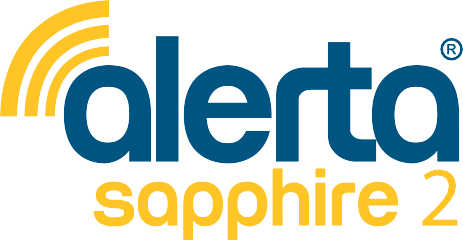 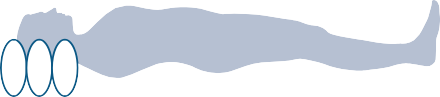 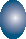 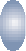 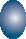 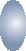 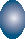 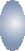 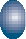 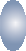 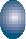 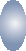 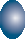 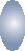 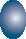 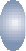 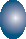 Rozměry matrace:200 x 90 x 12,7 cm + 5cm pěnová    základnaHmotnost matrace: 5,5 kgStruktura buňky: Buňka na pěněKPR: Rychloupínací přepínačMaximální zatížení: 200 kgFunkce paty (3 x patní buňky s jednosměrnými ventily)Specifikace obaluMulti-stretch PUParopropustnostOdolnost vůči voděLze prát v pračceAntimikrobiální360stupňový zip               Bílá spodní strana krytu               Systém vedení síťových kabelůSpecifikace čerpadlaOperační systém:Technologie SensaCare Truflo®Rozměry čerpadla:      34,5 x 24 x 12,5 cmHmotnost čerpadla: 2,8 kgDoba cyklu: 10, 15, 20, 25 minutFunkce pamětiVýstup vzduchu: 8 litrů za minutuPříkon: AC220-240V, 50-60HzSpotřeba energie: 7WVybaveno závěsnými držákyStřídavé a statické režimyVizuální a zvukový alarm nízkého tlaku, výpadku napájení a střídavého napájeníFunkce uzamčení ovládacího panelu, aby se zabránilo náhodné změně nastaveníMaximální pevný režimKLÍČOVÉ VLASTNOSTI A VÝHODY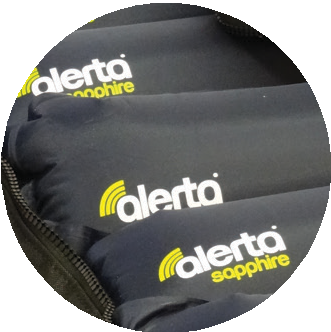 Buňky potažené nylonem TPUUvolnění CPRAntimikrobiální, lze prát v pračceNezávisle vyjímatelné buňkyKotvící popruhy360stupňový zipSkryté uzavřené vzduchové komoryÚložná taška na zipRobustní připojení čerpadlaZnačkové buňkyVícenásobně strečový, voděodolný a paropropustný PU potahRežim přepravyFunkce polštářeMikroperforované buňky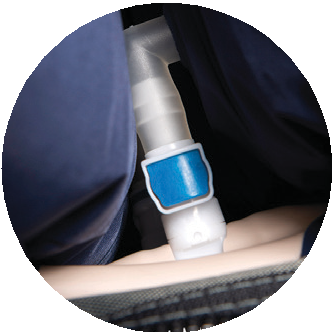 Odnímatelné patní buňkyOVLÁDACÍ PANEL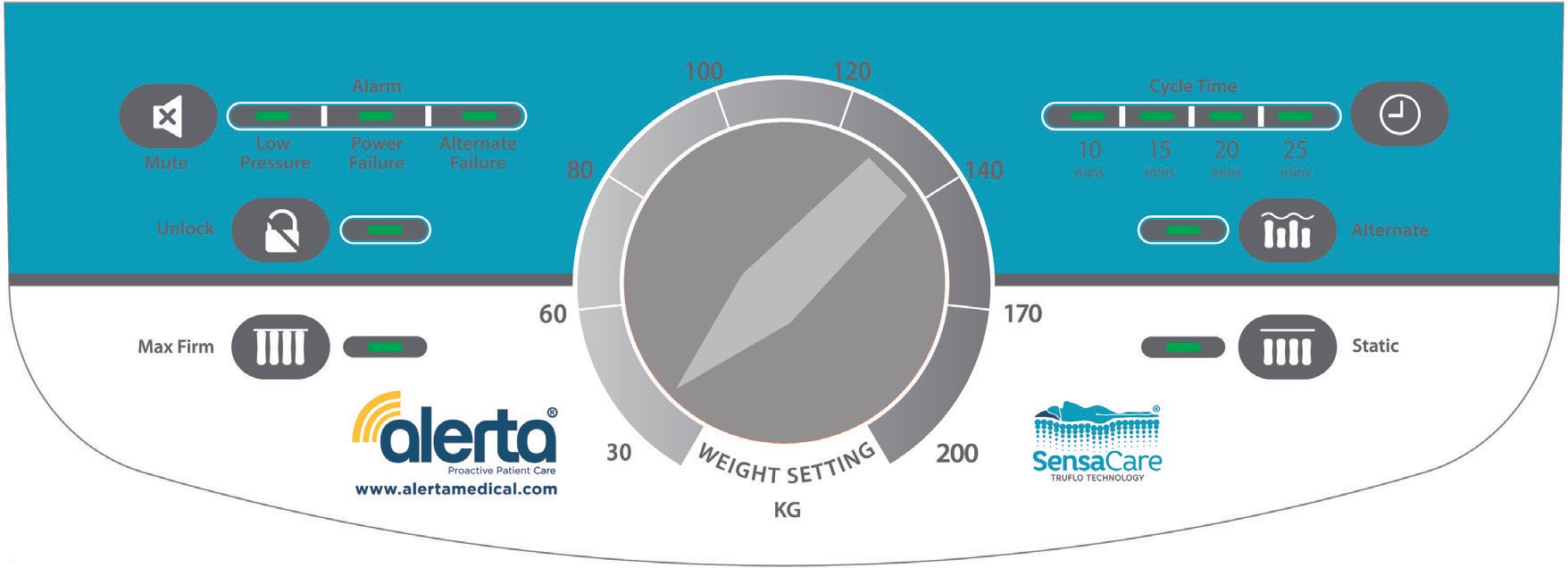 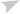 Automatické snímání tlaku pro konzistentní distribuci vzduchuVizuální a zvuková výstraha při ztrátě vzduchu, výpadku napájení a střídavém napájeníZámek ovládacího panelu proti neoprávněné nebo náhodné manipulaci (podržte po dobu 2 s).Provoz čerpadla Ultra-Silent™, který zabraňuje rušeníŘízení doby více cyklů pro zvýšení efektivityOvládací knoflík pro nastavení hmotnostiStatické/střídavé režimyHodnocení klinického mapování tlakuALT-9008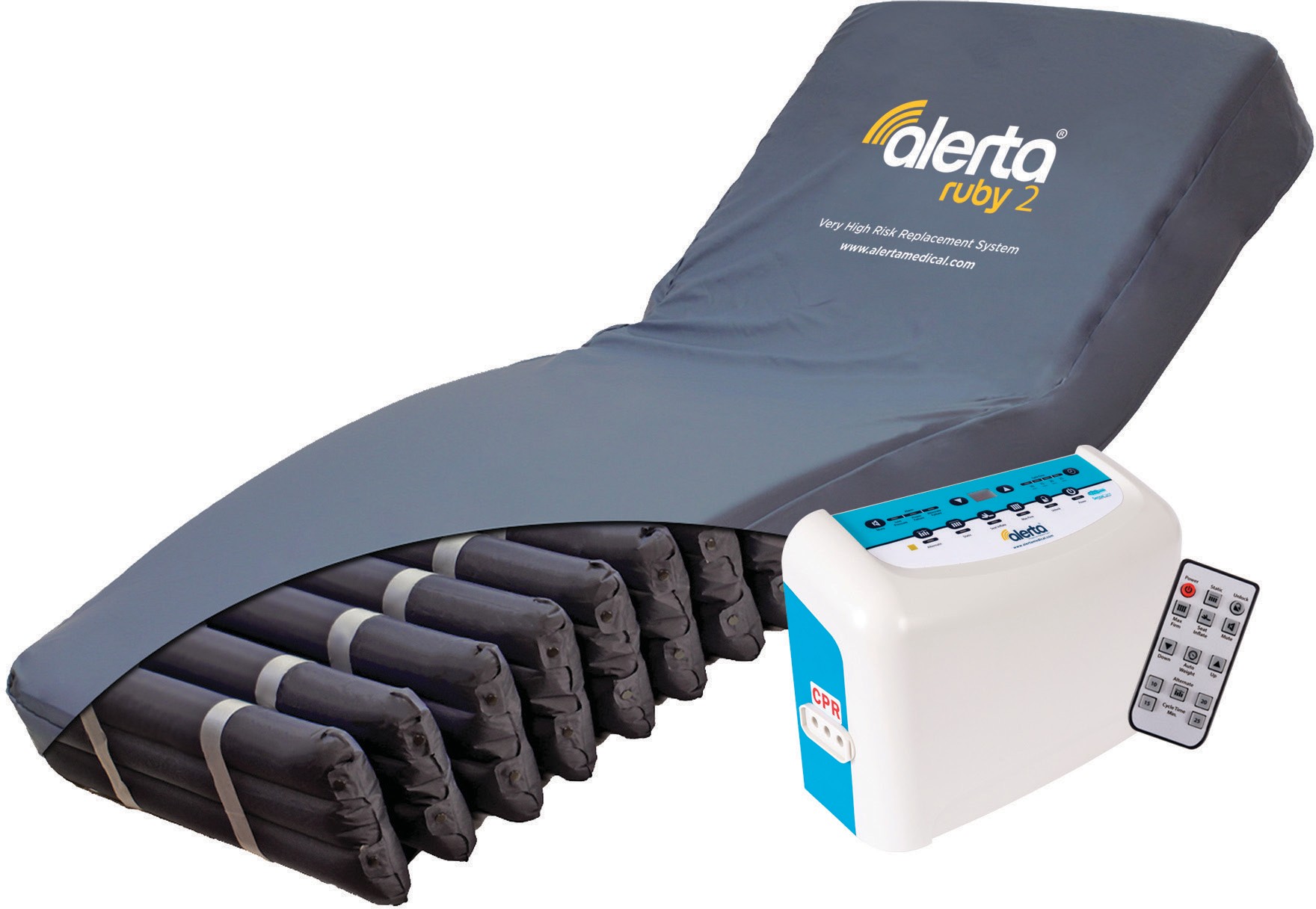 Náhradní systém Alerta Ruby 2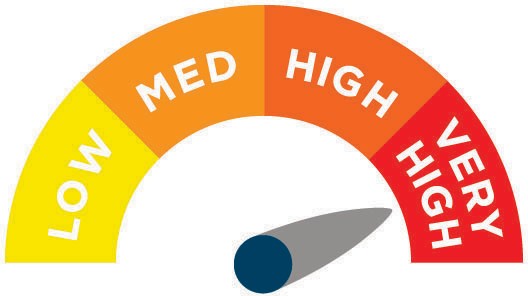 ALT-9008 - Alerta Ruby 2 - náhradní matrace pro střídavé odlehčení tlaku se vzduchovými buňkami, statickou základní částí a výškou 8" pro účinnou prevenci a léčbu uživatelů s velmi vysokým rizikem vzniku proleženin v nemocničním prostředí, v pečovatelských domech a domovech důchodců.Díky jednoduchému nastavení a funkcím umožňuje Alerta Ruby 2 pečovateli rychle nastavit matracový systém a snadno jej uvést do provozu s optimálním tlakem pro konkrétního uživatele.Díky široké škále funkcí je Alerta Ruby 2 vysoce univerzálním a cenově výhodným řešením, které bylo vyrobeno v souladu s nejpřísnějšími požadavky na kvalitu a používání.Alerta Ruby 2 využívá nejmodernější technologii SensaCare Truflo Technology® - konstantní automatické snímání tlaku pomocí vzduchového senzoru a mikropočítačového regulátoru, který zajišťuje velmi nízký tlak rozhraní a podporuje rovnoměrné prostředí pro přirozený spánek a stabilní krevní oběh s ultratichým provozem čerpadla Ultra-Silent™.Specifikace matrace   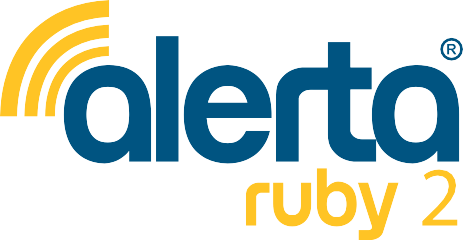 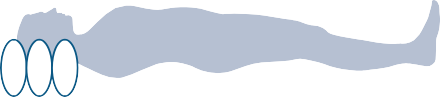 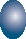 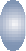 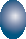 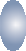 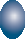 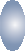 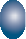 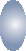 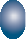 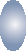 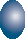 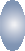 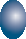 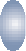 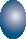 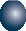 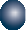 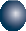 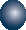 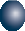 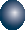 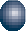 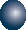 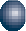 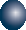 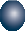 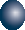 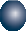 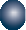 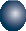 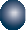 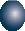 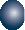 Rozměry matrace: 200 x 90 x 20 cmHmotnost matrace: 10kgStruktura buňky: Buňka na buňceKPR: Rychloupínací přepínačMaximální zatížení: 200 kgFunkce paty (3 x patní buňky s jednosměrnými ventily)Specifikace obaluMulti-stretch PUParopropustnostOdolnost vůči voděLze prát v pračceAntimikrobiální360stupňový zip             Bílá spodní strana krytu             Systém vedení síťových kabelůSpecifikace čerpadlaOperační systém:Technologie SensaCare Truflo®       Rozměry čerpadla:Hmotnost čerpadla: 2,8 kgDoba cyklu: 10, 15, 20, 25 minutFunkce pamětiVýstup vzduchu: 8 litrů za minutuPříkon: AC220-240V, 50-60HzSpotřeba energie: 7WVybaveno závěsnými držákyStřídavé a statické režimyVizuální a zvukový alarm nízkého tlaku, výpadku napájení a střídavého napájeníFunkce uzamčení ovládacího panelu, aby se zabránilo náhodné změně nastaveníMaximální pevný režimKLÍČOVÉ VLASTNOSTI A VÝHODY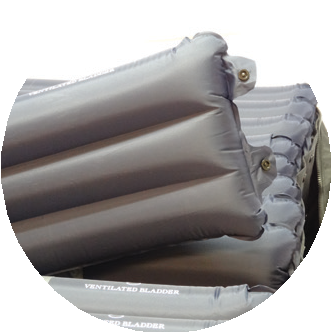 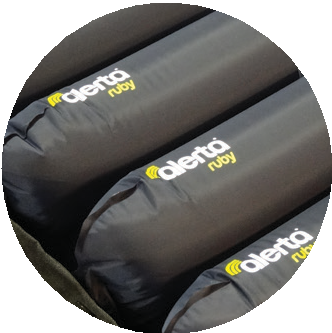 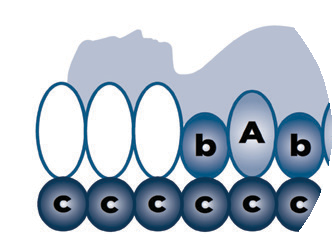 Buňky potažené nylonem TPUUvolnění CPRAntimikrobiální, lze prát v pračceNezávisle vyjímatelné buňkyKotvící popruhy360stupňový zipOdnímatelné patní buňkyÚložná taška na zipRobustní připojení čerpadlaZnačkové buňkyVícenásobně strečový, voděodolný a paropropustný PU potah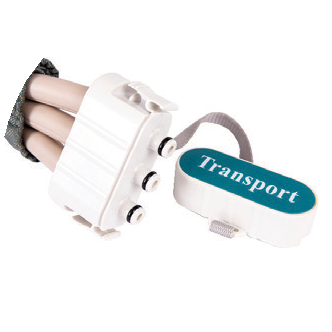 Režim přepravyFunkce polštářeMikroperforované buňkyDálkové ovládáníOVLÁDACÍ PANEL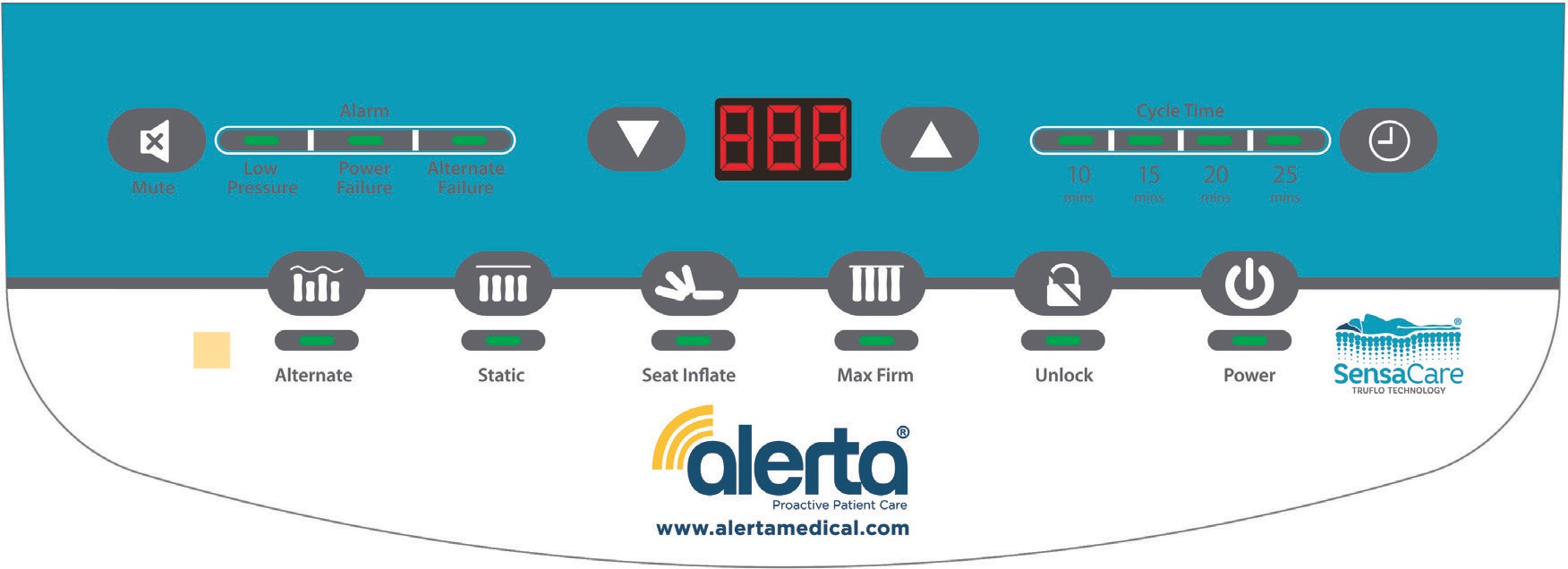 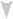 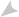 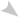 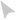 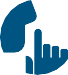 Digitální LED displej pro snadné použitíVizuální a zvuková výstraha při ztrátě vzduchu, výpadku napájení a střídavém napájeníDigitální zadávání hmotnosti uživateleŘízení doby více cyklů pro zvýšení efektivityProvoz čerpadla Ultra-Silent™, který zabraňuje rušeníKomunikace dálkového ovládáníStatické/střídavé režimyNafukování sedadla pro dodatečnou oporu povrchu, která usnadňuje polohu při sezeníZámek ovládacího panelu proti neoprávněné nebo náhodné manipulaci (podržte po dobu 2 s).Zapnutí napájeníHodnocení klinického mapování tlakuALT-9009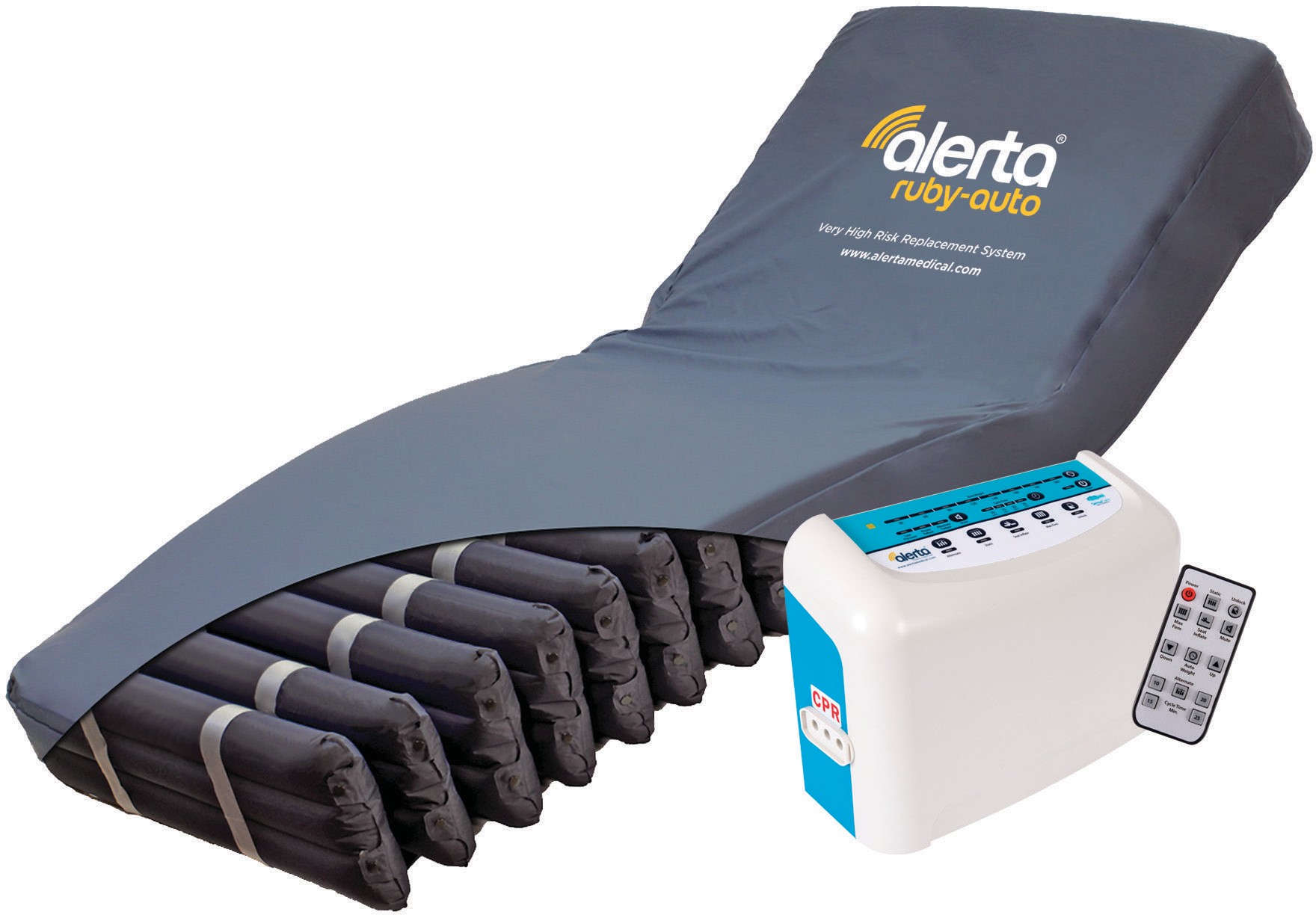 Systém automatické výměny Alerta RubyALT-9009 - Alerta Ruby Auto - plně automatický systém náhradní matrace pro střídavé odlehčování tlaku s detekcí hmotnosti, vzduchovými buňkami typu "buňka na buňce", statickou základovou částí a výškou 8" pro účinnou prevenci a léčbu uživatelů.s velmi vysokým rizikem vzniku bércového vředu v nemocničním prostředí a v prostředí pečovatelských domů.Díky jednoduchému nastavení a funkcím umožňuje systém Alerta Ruby Auto pečovateli rychle nastavit systém matrace a snadno jej uvést do provozu s optimálním tlakem pro konkrétního uživatele. Pumpa je vybavena nejnovější špičkovou technologií automatického snímání hmotnosti, která průběžně upravuje tlaky rozhraní podle hmotnosti uživatele.Široká škála funkcí činí z Alerta Ruby Auto vysoce univerzální a cenově výhodné řešení, které bylo vyrobeno v souladu s nejpřísnějšími směrnicemi kvality a používání.Alerta Ruby Auto využívá nejmodernější technologii SensaCare Truflo Technology® - konstantní automatické snímání tlaku pomocí vzduchového senzoru a mikropočítačového regulátoru, který zajišťuje velmi nízký tlak rozhraní a podporuje rovnoměrné prostředí pro přirozený spánek a stabilní krevní oběh s ultra tichým provozem čerpadla.Specifikace matrace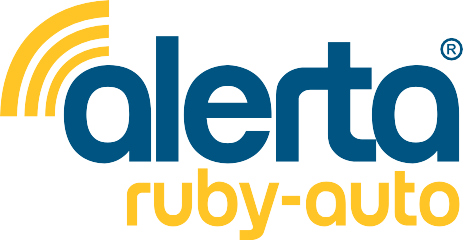 Rozměry matrace: 200 x 90 x 20 cmHmotnost matrace: 10kgStruktura buňky: Buňka na buňceKPR: Rychloupínací přepínačMaximální zatížení: 200 kgFunkce paty (3 x patní buňky s jednosměrnými ventily)Specifikace obaluMulti-stretch PUParopropustnostOdolnost vůči voděLze prát v pračce            Antimikrobiální           360stupňový zip           Bílá spodní strana krytu           Systém vedení síťových kabelůSpecifikace čerpadlaOperační systém:Technologie SensaCare Truflo®            Rozměry čerpadla:             34,5 x 24 x 12,5 cmHmotnost čerpadla: 2,8 kgDoba cyklu: 10, 15, 20, 25 minutFunkce pamětiVýstup vzduchu: 8 litrů za minutuPříkon: AC220-240V, 50-60HzSpotřeba energie: 7WVybaveno závěsnými držákyStřídavé a statické režimyVizuální a zvukový alarm nízkého tlaku, výpadku napájení a střídavého napájeníFunkce uzamčení ovládacího panelu, aby se zabránilo náhodné změně nastaveníMaximální pevný režimKLÍČOVÉ VLASTNOSTI A VÝHODYBuňky potažené nylonem TPUUvolnění CPRNezávisle vyjímatelné buňkyKotvící popruhyOdnímatelné patní buňkyÚložná taška na zipZnačkové buňkyVícenásobně strečový, voděodolný a paropropustný PU potahFunkce polštářeAntimikrobiální, lze prát v pračce360stupňový zipRobustní připojení čerpadlaRežim přepravyAutomatická hmotnostDálkové ovládáníOVLÁDACÍ PANEL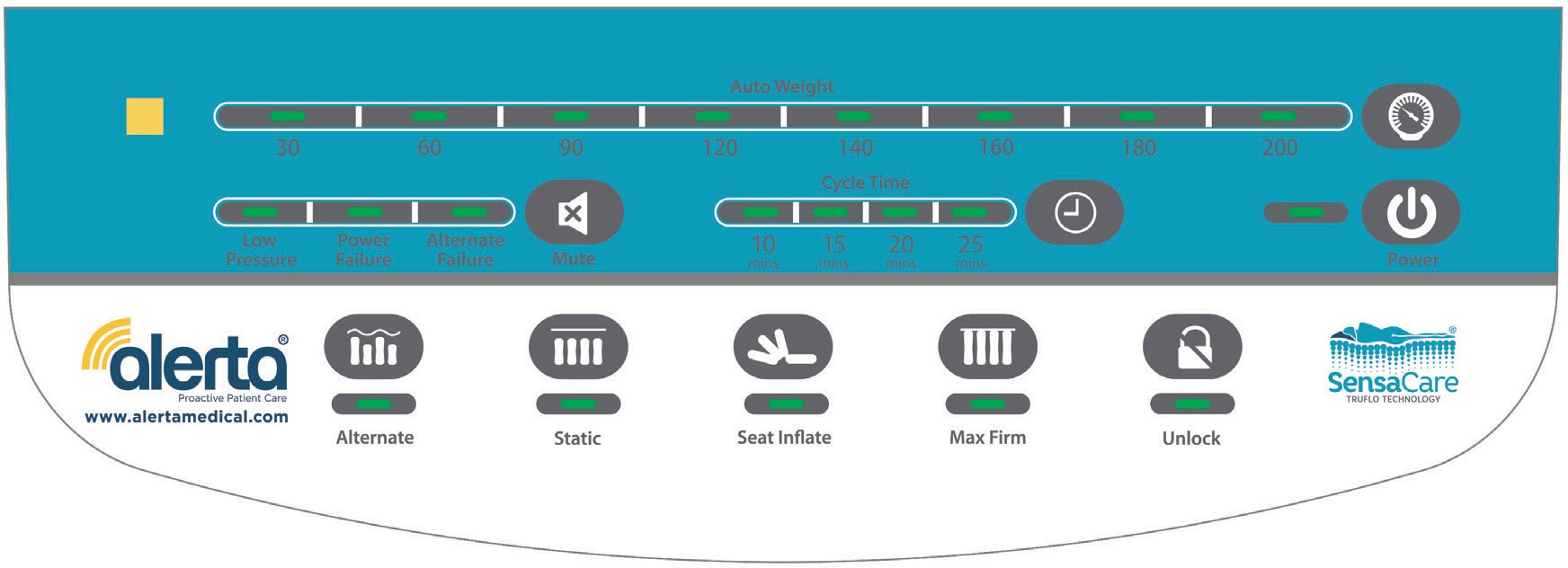 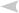 Digitální LED displej pro snadné použitíProvoz čerpadla Ultra-Silent™, který zabraňuje rušeníŘízení doby více cyklů pro zvýšení efektivityAutomatická kontrola hmotnostiKomunikace dálkového ovládáníZapnutí napájeníVizuální a akustická výstraha při ztrátě vzduchu, výpadku napájení a střídavém napájeníStatické/střídavé režimyNafukování sedadla pro dodatečnou oporu povrchu, která usnadňuje polohu při sezeníZámek ovládacího panelu proti neoprávněné nebo náhodné manipulaci (podržte po dobu 2 s).Hodnocení klinického mapování tlakuALT-9300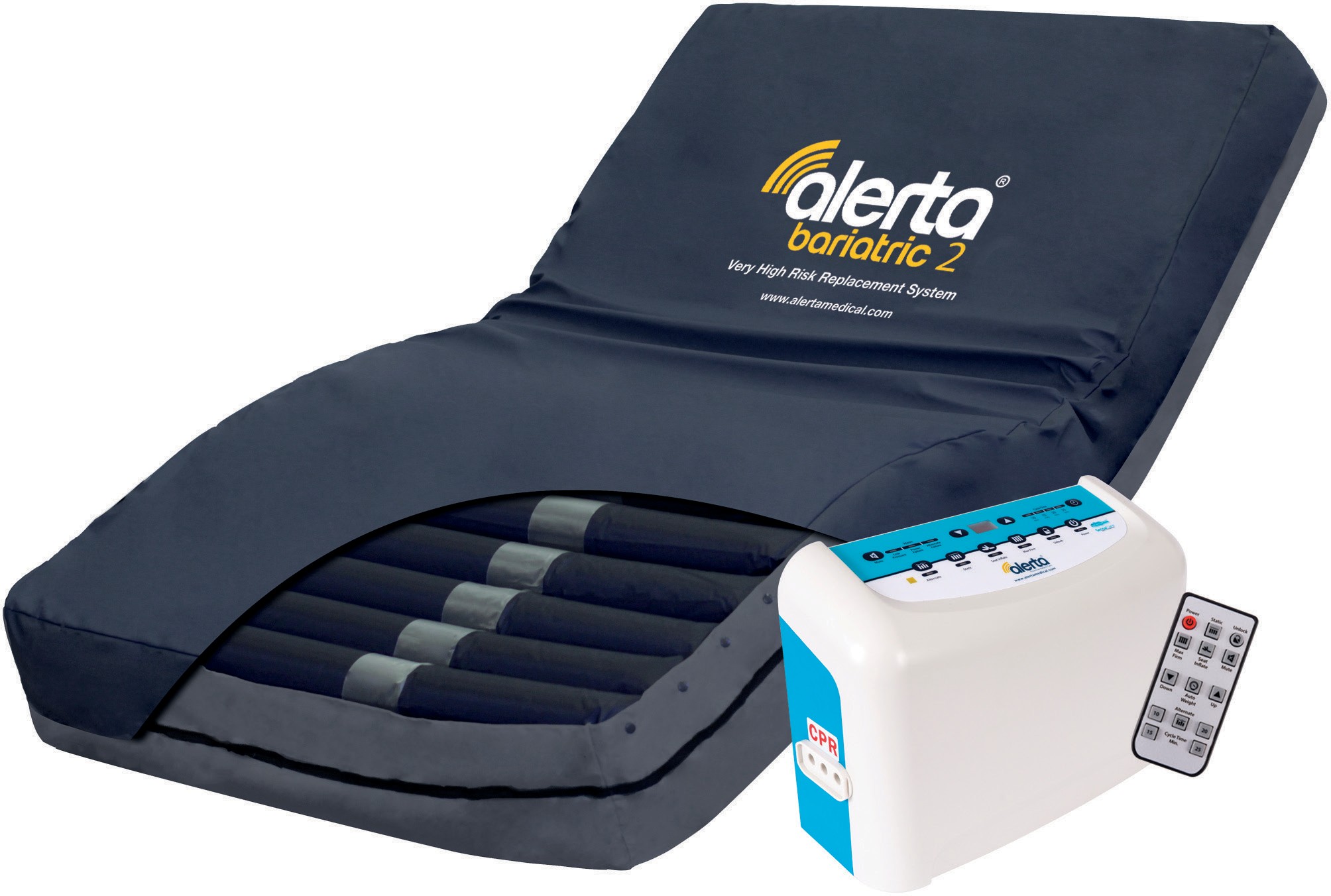 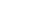 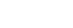 Náhradní systém Alerta Bariatric 2ALT-9300 - Alerta Bariatric 2 - náhradní systém matrace se střídavým odlehčením tlaku, vzduchovými buňkami, statickou základní částí a výškou 10" pro účinnou prevenci a ošetření bariatrických uživatelů s velmi vysokým rizikem vzniku proleženin v nemocničním prostředí, v pečovatelských domech a v domech s pečovatelskou službou.Díky jednoduchému nastavení a funkcím umožňuje Alerta Bariatric 2 pečovateli rychle nastavit matracový systém a snadno jej nastavit na optimální tlak pro konkrétního uživatele.Díky široké škále funkcí je Alerta Bariatric 2 vysoce univerzálním a cenově výhodným řešením, které bylo vyrobeno v souladu s nejpřísnějšími směrnicemi pro kvalitu a používání.Alerta Bariatric 2 využívá nejmodernější technologii SensaCare Truflo®.konstantní automatické snímání tlaku pomocí vzduchového senzoru a mikropočítačového regulátoru, který zajišťuje velmi nízký tlak na rozhraní a podporuje rovnoměrné prostředí pro přirozený spánek a stabilní krevní oběh díky provozu čerpadla Ultra-Silent™.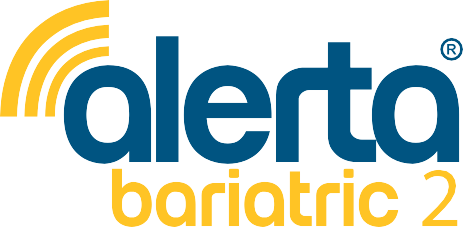 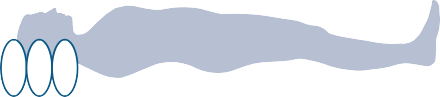 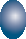 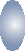 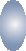 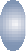 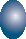 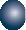 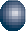 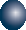 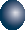 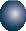 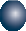 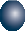 Specifikace matraceRozměry matrace: 200 x 120 x 25 cmHmotnost matrace: 12,5 kgStruktura buňky: Buňka na buňceKPR: Rychloupínací přepínačMaximální zatížení: 350 kgFunkce paty (3 x patní buňky s jednosměrnými ventily)Specifikace obaluMulti-stretch PUParopropustnéOdolnost vůči voděLze prát v pračceAntimikrobiální        360stupňový zip        Bílá spodní strana krytu        Systém vedení síťových kabelůSpecifikace čerpadlaOperační systém:Technologie SensaCare Truflo®       Rozměry čerpadla:             34,5 x 24 x 12,5 cm(13,5 x 9,4 x 4,9")Hmotnost čerpadla: 2,8 kg (6,1 lb)Doba cyklu: 10, 15, 20, 25 minutFunkce pamětiVýstup vzduchu: 12-13 litrů za minutuPříkon: AC220-240V, 50-60HzSpotřeba energie: 9 WVybaveno závěsnými držákyStřídavé a statické režimyVizuální a zvukový alarm nízkého tlaku, výpadku napájení a střídavého napájeníFunkce uzamčení ovládacího panelu, aby se zabránilo náhodné změně nastaveníMaximální pevný režimKLÍČOVÉ VLASTNOSTI A VÝHODYBuňky potažené nylonem TPUNezávisle vyjímatelné buňkySkryté uzavřené vzduchové komoryOdnímatelné patní buňky	Funkce polštáře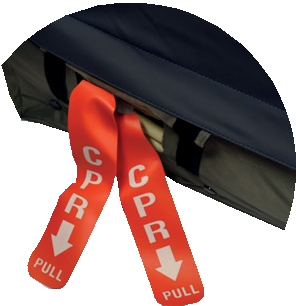 Uvolnění CPRKotvící popruhyVícenásobně strečový, voděodolný a paropropustný PU potahAntimikrobiální, lze prát v pračce360stupňový zip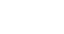 Robustní připojení čerpadlaRežim přepravyKapacita 350 kg	Dálkové ovládáníOVLÁDACÍ PANEL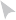 Digitální LED displej pro snadné použitíVizuální a zvuková výstraha při ztrátě vzduchu, výpadku napájení a střídavém napájeníDigitální zadávání hmotnosti uživateleŘízení doby více cyklů pro zvýšení efektivityProvoz čerpadla Ultra-Silent™, který zabraňuje rušeníKomunikace dálkového ovládáníStatické/střídavé režimyNafukování sedadla pro dodatečnou oporu povrchu, která usnadňuje polohu při sezeníZámek ovládacího panelu proti neoprávněné nebo náhodné manipulaci (podržte po dobu 2 s).Zapnutí napájeníHodnocení klinického mapování tlakuALT-HYB2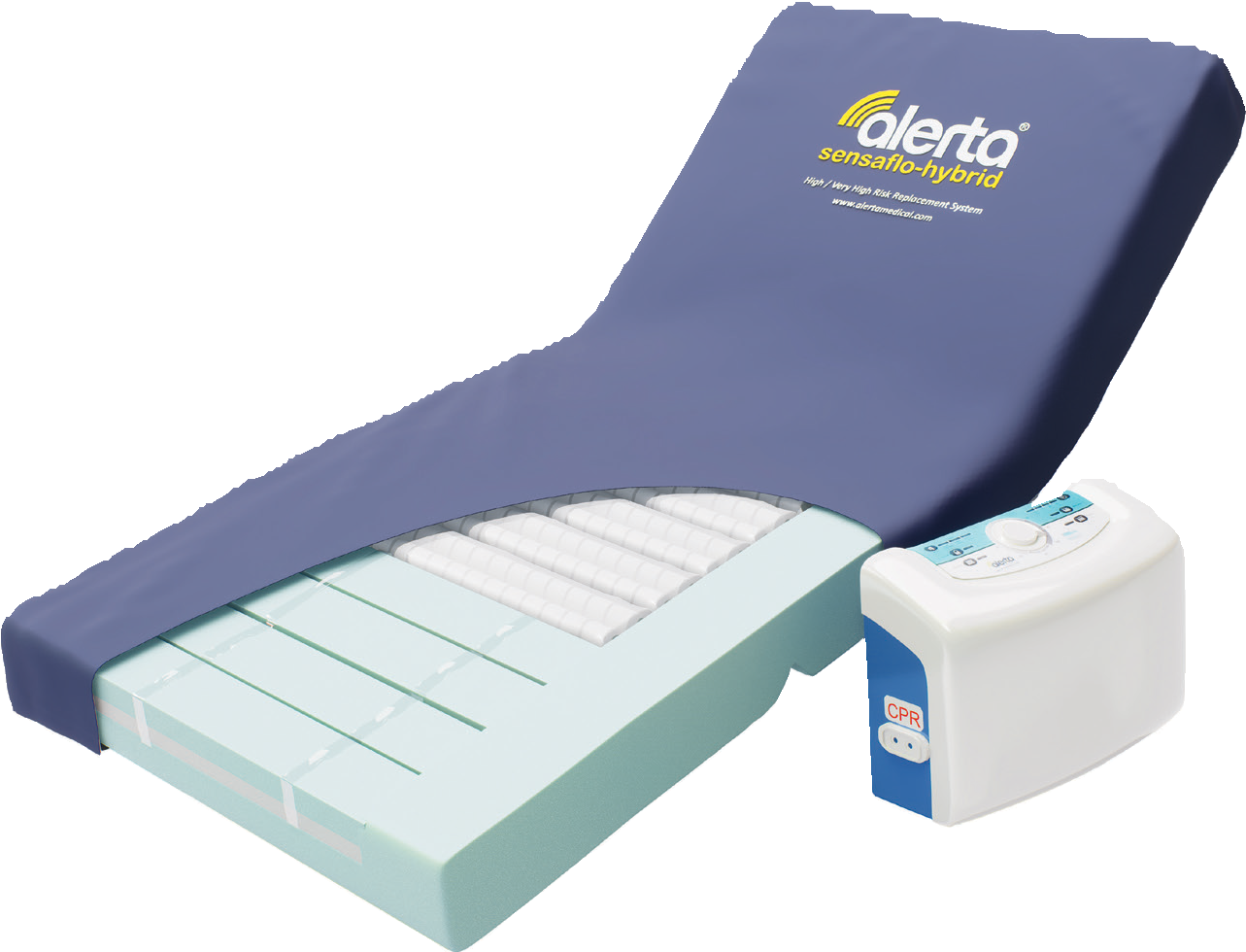 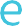 Pouze matrace Alerta Sensaflo HybridALT-HYB2/05Hybridní matrace Alerta Sensaflo s pumpou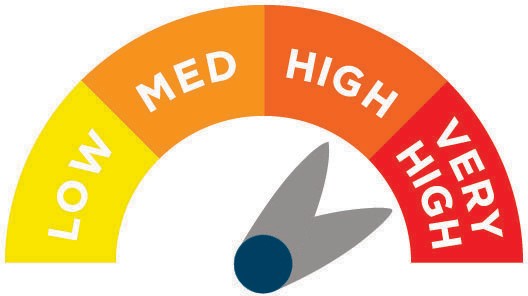 ALT-HYB2/4Pouze bariatrická matrace Alerta Sensaflo Hybrid o šířce 4 stopALT-HYB2/05/4Bariatrická 4 stopy široká matrace Alerta Sensaflo Hybrid s pumpou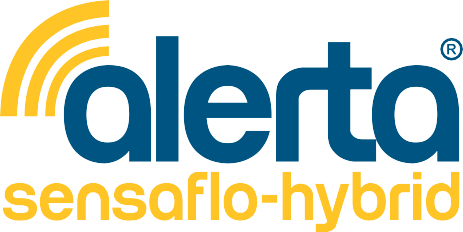 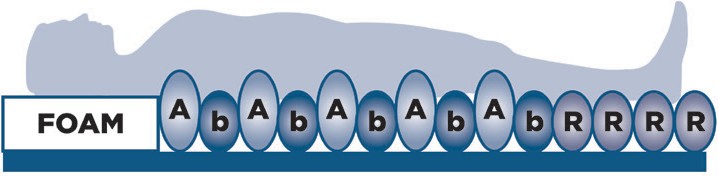 Alerta Sensaflo Hybrid je první hybridní matrace 4 v 1 na světě se vzduchovými buňkami plněnými pěnou, adaptivními buňkami SensaGel pro nohy a 150mm (6") hlubokými vzduchovými buňkami pro účinnou prevenci a léčbu uživatelů s velmi vysokým rizikem vzniku proleženin.Při použití bez čerpadla funguje matrace Alerta Sensaflo Hybrid jako pěnová matrace s vysokou specifikací a při použití s čerpadlem funguje stejně jako systém střídavého proudění vzduchu. Pro změnu z pěnového systému na systém střídavého proudění vzduchu není nutné uživatele sundávat z lůžka.Matrace Alerta Sensaflo Hybrid má vestavěný protipožární evakuační systém s popruhy a úchyty, který umožňuje rychlé přemístění matrace i s uživatelem na místě v nouzových situacích.V patní zóně jsou čtyři přizpůsobitelné buňky z gelové pěny, které lze individuálně vyjmout a přemístit tak, aby byl pod patou nulový tlak. Nafouknutím matrace a jejím uzavřením transportním uzávěrem lze vytvořit vyváženou vzduchovou samonastavitelnou poloaktivní matraci.Alerta Sensaflo Hybrid využívá nejmodernější technologii SensaCare Truflo Technology® s konstantním snímáním tlaku pomocí vzduchového senzoru a mikropočítačového regulátoru, který zajišťuje velmi nízký tlak na rozhraní, a velmi tichý provoz čerpadla, který podporuje rovnoměrné prostředí pro přirozený spánek a stabilní krevní oběh.Ergonomická funkce polštářeUprostřed matrace je 10 vzduchových buněk vyplněných pěnou, se kterými uživatel přímo komunikuje.PODÍVEJTE SE NA DEMO VIDEO PRODUKTU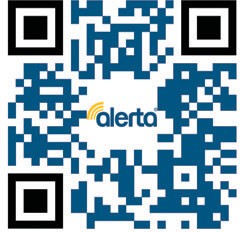 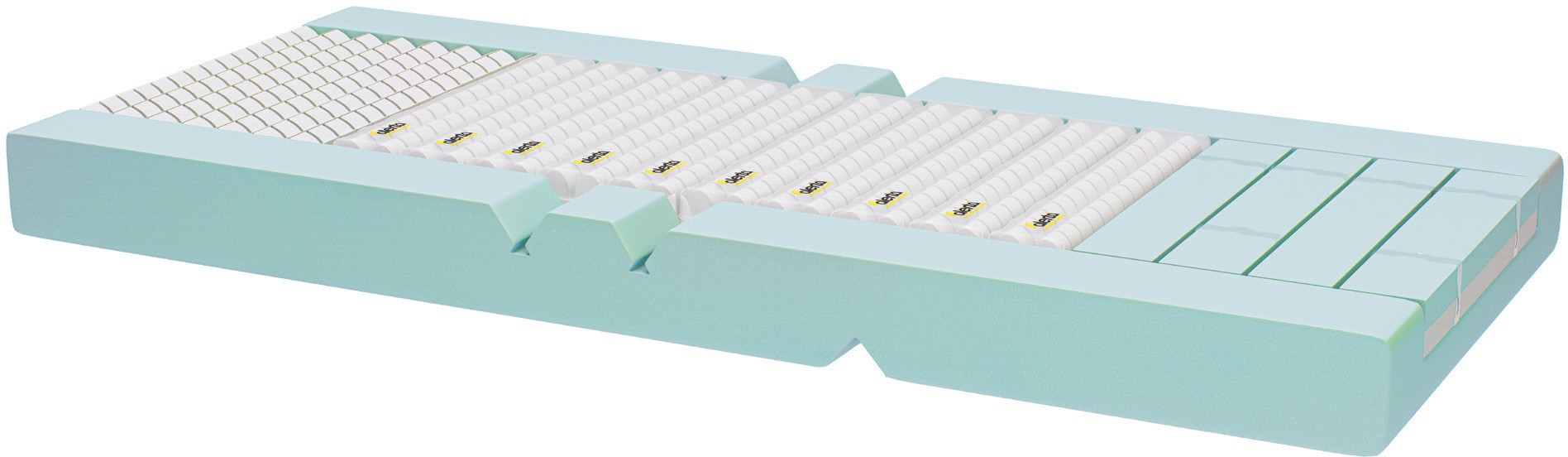 Čtyři přizpůsobitelné buňky gelové pěny v patní zóně lze individuálně vyjmout a přemístit tak, aby byl pod patou nulový tlak.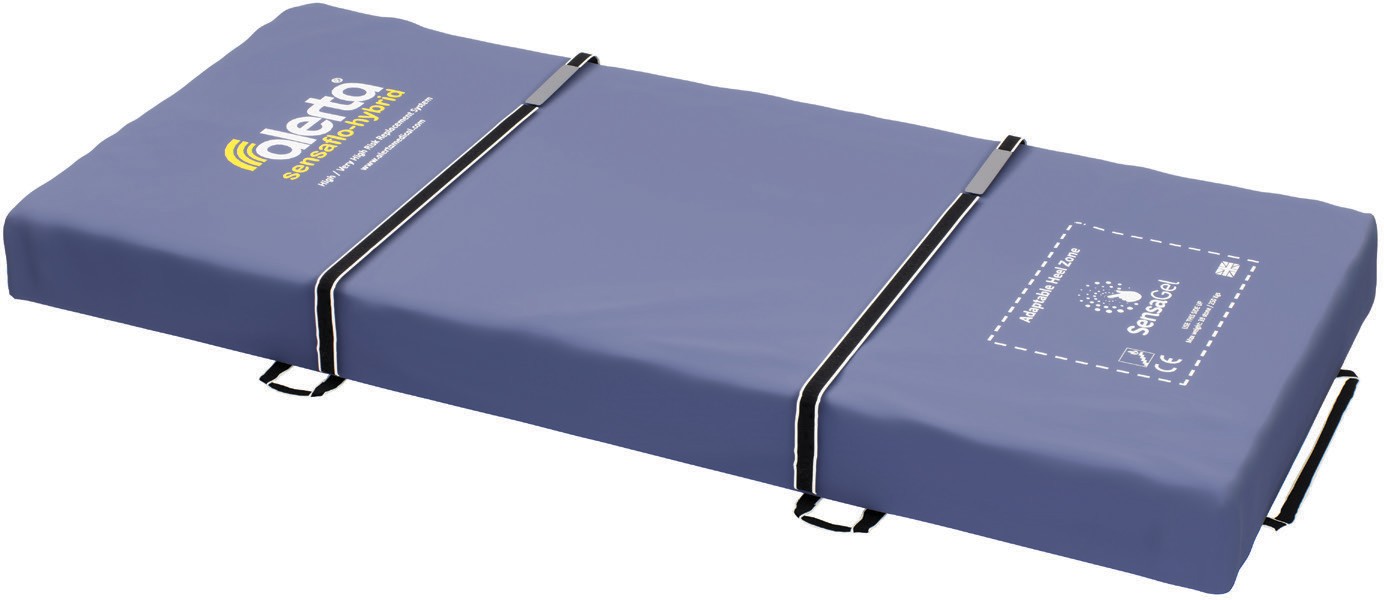 Vestavěný protipožární evakuační systém s popruhy a úchyty umožňuje rychlé přemístění matrace s uživatelem na místě v nouzových situacích.Specifikace matracePro uživatele s velmi vysokým rizikem vzniku bércového vředuRychloupínací přepínač CPRMaximální zatížení: Max. nosnost: 250 kgMinimální zatížení: 30 kgHloubka matrace: 150 mmSpecifikace obaluVícenásobně strečový a paropropustný PU potahVoděodolný potah, který lze prát v pračceAntimikrobiální kryt s bílou spodní stranou360stupňový zipSystém vedení síťovýchSpecifikace čerpadlaStřídavé a statické režimyVizuální a zvukový alarm nízkého tlaku, výpadku napájení a střídavého napájeníFunkce uzamčení ovládacího panelu, aby se zabránilo náhodné změně nastaveníVybaveno závěsnými držákyMaximální pevný režimALT-HYB-C-SYSPolštář Alerta Sensaflo Hybrid s čerpadlemALT-HYB-C-SYS - Hybridní polštářový systém Alerta Sensaflo - střídavý polštář.systém vzduchových polštářů s pěnovou výplní pro účinnou prevenci a léčbu uživatelů s velmi vysokým rizikem vzniku proleženin v nemocničním prostředí a v prostředí pečovatelských domů.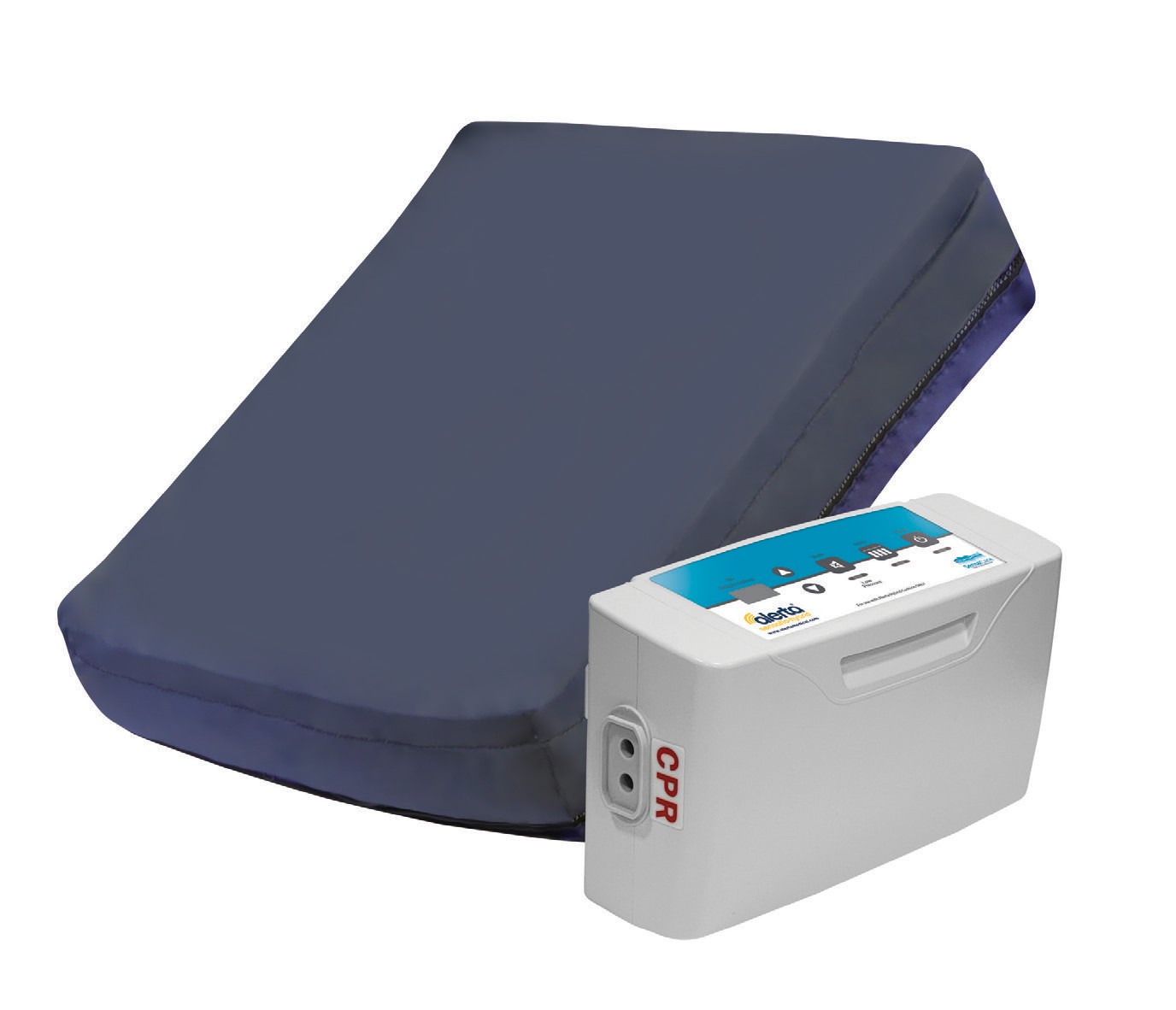 Polštář Alerta Sensaflo Hybrid s jednoduchým nastavením a funkcemi umožňuje poskytovateli péče rychle nastavit systém polštářů a snadno jej nastavit na optimální tlak pro konkrétního uživatele. Pro změnu z pěnového polštáře na systém se střídavým vzduchem není nutné uživatele sundávat z křesla.Polštář Alerta Sensaflo Hybrid lze používat bez pumpy a může se pochlubit jedinečným gelovým povrchem SensaGel z paměťové pěny pro bezkonkurenční redistribuci tlaku a lepší prokrvení. Při použití s pumpou funguje stejně jako střídavý vzduchový systém. Nafouknutím polštáře a uzavřením transportním uzávěrem můžete vytvořit poloaktivní polštář s vyváženým vzduchem, který se sám nastavuje.Alerta Sensaflo Hybrid využívá nejmodernější technologii SensaCare Truflo Technology® s konstantním snímáním tlaku pomocí vzduchového senzoru a mikropočítačového regulátoru, který zajišťuje velmi nízký tlak na rozhraní, a velmi tichý provoz čerpadla, který podporuje rovnoměrné prostředí pro přirozený komfort a stabilní krevní oběh.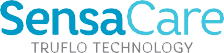 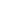 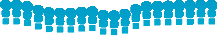 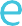 Specifikace polštářeRozměry polštáře: Rozměry: 45x45x12 cm po nafouknutí včetně vložky SensaGel.45x45x10cm nenafouknuté 45x45x8cm nenafouknuté a vyjmutá vložka SensaGelHmotnost polštáře: 1,5 kg Struktura buňky: Pěnou plněná buňkaMaximální zatížení: 160 kgSpecifikace obaluMulti-stretch PUParopropustnostOdolnost vůči voděLze prát v pračceAntimikrobiální360stupňový zipBílá spodní strana krytuSpecifikace čerpadlaRozměry čerpadla:27 x 15,5 x 10 cm Hmotnost čerpadla: 1,6 kgDoba cyklu: 10 minutPříkon: AC220-240V, 50-60HzVybaveno závěsnými držákyStřídavé a statické režimyVizuální a zvukový alarm nízkého tlaku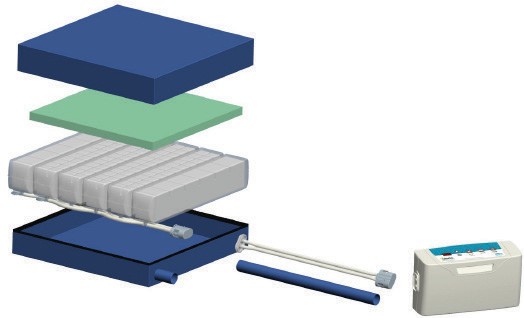 OVLÁDACÍ PANELDigitální LED displej pro snadné použitíDigitální zadávání hmotnosti uživateleProvoz čerpadla Ultra-Silent™, který zabraňuje rušení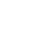 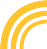 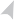 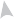 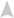 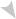 Vizuální a zvukové upozornění na úbytek vzduchuStatický režim (zapnutý, když svítí LED)Zapnutí napájení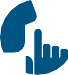 Hodnocení klinického mapování tlaku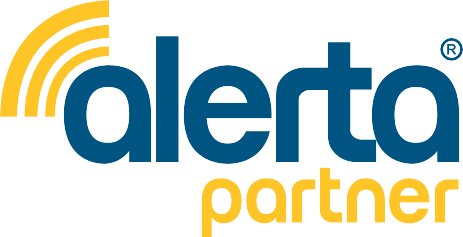 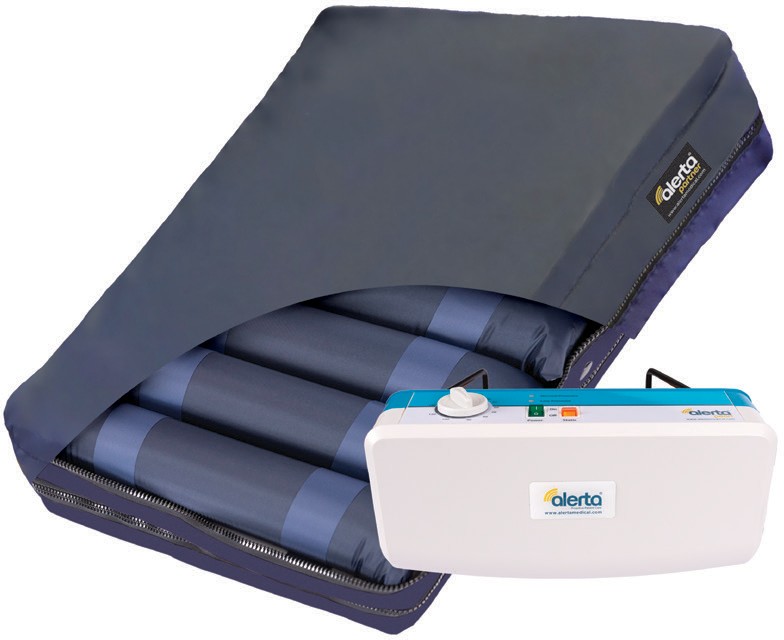 ALT-213/02Systém polštářů Alerta PartnerALT-213/02 - Alerta Partner - střídavý systém polštářů pro zmírnění tlaku s uzavřenou 2" pěnovou základnou pro účinnou prevenci a léčbu uživatelů s vysokým rizikem vzniku proleženin v nemocničním prostředí, v pečovatelských domech a v domech s pečovatelskou službou.Díky jednoduchému nastavení a funkcím umožňuje Alerta Partner poskytovateli péče rychle nastavit systém polštářů a snadno jej uvést do provozu s optimálním tlakem pro konkrétního uživatele.Alerta Partner je vysoce univerzální a cenově výhodné řešení, které bylo vyrobeno v souladu s nejpřísnějšími požadavky na kvalitu a používání.Specifikace polštáře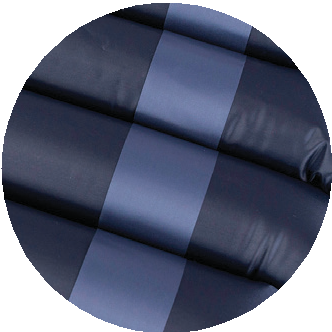 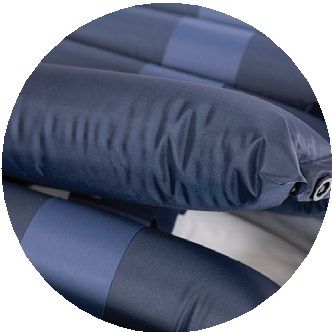 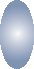 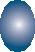 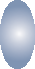 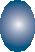 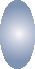 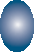 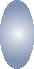 Rozměry polštáře: 45 x 50 x 10 cmHmotnost polštáře: 1,4 kg (3,1 lb)Struktura buňky: Buňka na pěněMaximální zatížení: 150 kg Specifikace obaluMulti-stretch PUParopropustnostOdolnost vůči voděLze prát v pračceAntimikrobiální360stupňový zipBílá spodní strana krytuSpecifikace čerpadlaRozměry čerpadla:27 x 13,5 x 9 cmHmotnost čerpadla: 1,6 kgDoba cyklu: 12 minutPříkon: AC220-240V, 50-60HzSpotřeba energie: 7WVybaveno závěsnými držákyStřídavé a statické režimyVizuální a zvukový alarm nízkého tlaku a výpadku napájení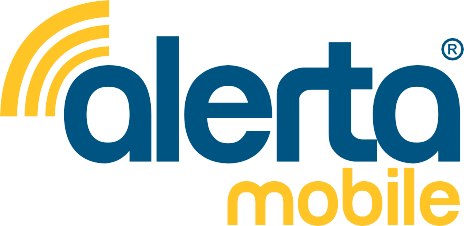 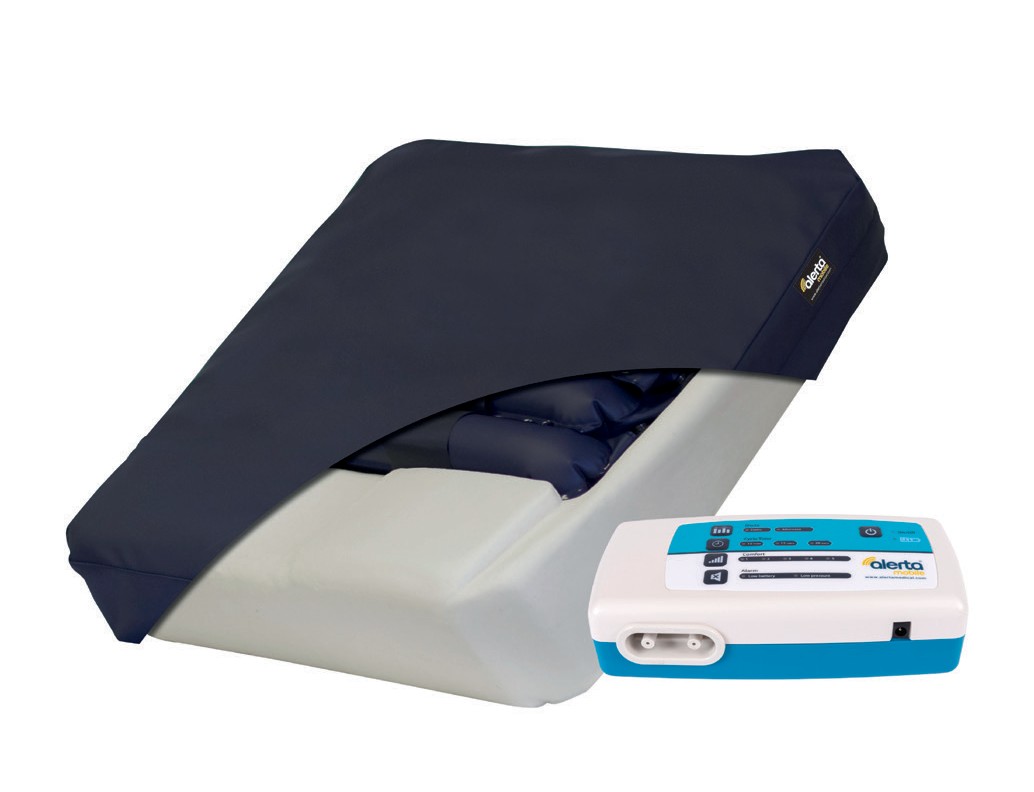 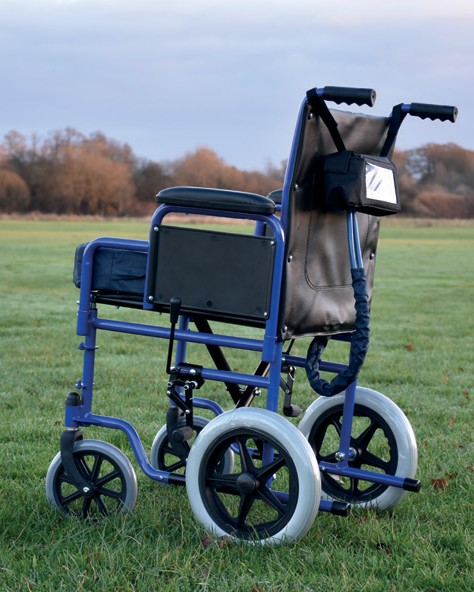 ALT-215/04Mobilní bateriový polštářový systém AlertaALT-215/04 - Alerta Mobile - střídavé odlehčovací zařízení napájené z bateriepolštářový systém pro účinnou prevenci a léčbu uživatelů s vysokým rizikem vzniku bércového vředu v nemocničním prostředí a v prostředí pečovatelských domů. Řídicí jednotka Alerta Mobile je vybavena lithium-iontovou baterií s dlouhou životností. Ve statickém režimu poskytuje baterie dobu provozu na dálku delší než 24 hodin a ve střídavém režimu vydrží systém pracovat nejméně jeden den.Díky jednoduchému nastavení a funkcím umožňuje Alerta Mobile poskytovateli péče rychle nastavit systém polštářů a snadno jej uvést do provozu s optimálním tlakem pro konkrétního uživatele.Alerta Mobile je vysoce univerzální a cenově výhodné řešení, které bylo vyrobeno v souladu s nejpřísnějšími požadavky na kvalitu a používání.Specifikace polštáře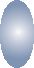 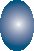 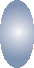 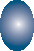 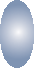 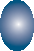 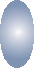 Rozměry polštáře:45 x 50 x 10 cm Hmotnost polštáře: 2,4 kgStruktura buňky: Buňka na pěněMaximální zatížení: 130 kgSpecifikace obaluMulti-stretch PUParopropustnostOdolnost vůči voděLze prát v pračceAntimikrobiálníUzavřený zipBílá spodní strana krytuSpecifikace čerpadlaRozměry čerpadla:x 10 x 6 cm         Hmotnost čerpadla: 0,7 kg    Doba cyklu: 10, 15, 20 minutPříkon: AC220-240V, 50-60HzBaterie: 12V lithiová 2200mAhUzavřený kufr čerpadla vybavený závěsnými popruhyStřídavé a statické režimyVizuální a zvukový alarm nízkého tlaku a slabé baterieOVLÁDACÍ PANEL	KLÍČOVÉ VLASTNOSTI A VÝHODY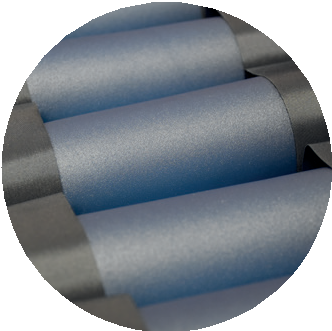 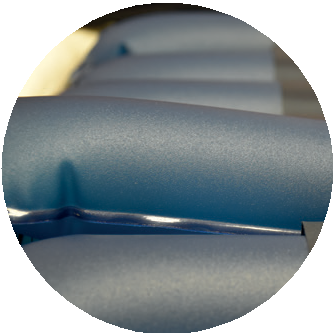 Zvolte statický/alternativní (dynamický)Řízení doby více cyklů pro zvýšení efektivityPower		Vizuální nabíjeníTPU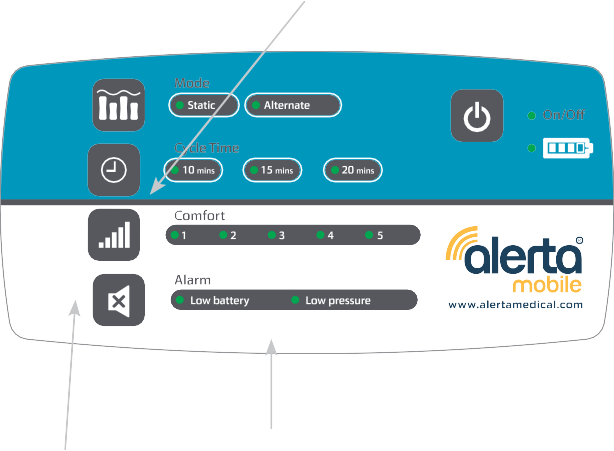 potažené buňkyNezávisle vyjímatelné buňkyVícenásobně strečový, voděodolný a paropropustný PU potahKomfortní nastaveníVizuální a zvukové upozornění na vybitou baterii a nízký tlakAntimikrobiální, lze prát v pračce360stupňový zip